Содержание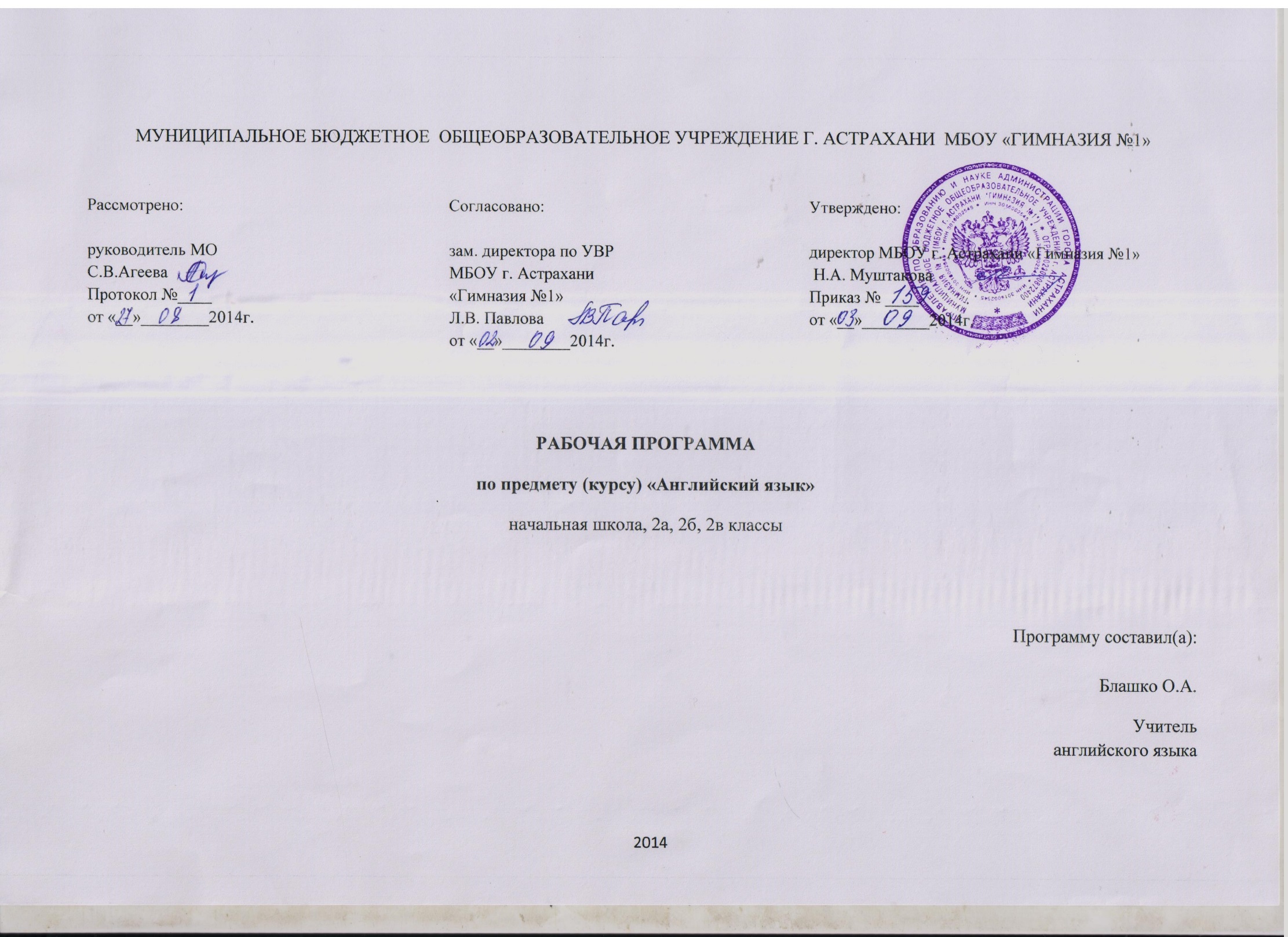 I.ПОЯСНИТЕЛЬНАЯ ЗАПИСКАII.ОБЩАЯ ХАРАКТЕРИСТИКА УЧЕБНОГО ПРЕДМЕТА «АНГЛИЙСКИЙ ЯЗЫК»III.МЕСТО ПРЕДМЕТА «АНГЛИЙСКИЙ ЯЗЫК» В УЧЕБНОМ ПЛАНЕIV.ЦЕННОСТНЫЕ ОРИЕНТИРЫ СОДЕРЖАНИЯ УЧЕБНОГО ПРЕДМЕТА «АНГЛИЙСКИЙ ЯЗЫК»V.СОДЕРЖАНИЕ КУРСА    V.I.ПРЕДМЕТНОЕ СОДЕРЖАНИЕ РЕЧИ    V.II.ФОРМЫ ОРГАНИЗАЦИИ ДЕЯТЕЛЬНОСТИ УЧАЩИХСЯ    V.III.КОММУНИКАТИВНЫЕ УМЕНИЯ ПО ВИДАМ РЕЧЕВОЙ ДЕЯТЕЛЬНОСТИ    V.IV.ЯЗЫКОВЫЕ СРЕДСТВА И НАВЫКИ ПОЛЬЗОВАНИЯ ИМИ    V.V.СОЦИОКУЛЬТУРНАЯ ОСВЕДОМЛЕННОСТЬVI. ОБЩЕУЧЕБНЫЕ УМЕНИЯ И УНИВЕРСАЛЬНЫЕ УЧЕБНЫЕ ДЕЙСТВИЯVII.ПЛАНИРУЕМЫЕ РЕЗУЛЬТАТЫ ОБУЧЕНИЯ.    VII.I.ЛИЧНОСТНЫЕ РЕЗУЛЬТАТЫ.    VII.II.МЕТАПРЕДМЕТНЫЕ РЕЗУЛЬТАТЫ    VII.III.ПРЕДМЕТНЫЕ РЕЗУЛЬТАТЫ    VII.IV.ПРЕДМЕТНЫЕ РЕЗУЛЬТАТЫ В КОММУНИКАТИВНОЙ СФЕРЕVIII.УЧЕБНО-ТЕМАТИЧЕСКИЙ ПЛАНIX.СИСТЕМА КОНТРОЛЬНО-ИЗМЕРИТЕЛЬНЫХ МАТЕРИАЛОВ ОСВОЕНИЯ УЧЕБНОГО КУРСА, СИСТЕМА ОЦЕНКИ ДОСТИЖЕНИЙ УЧАЩИХСЯ    IX.I.ФОРМЫ КОНТРОЛЯ IX.II.ОЦЕНИВАНИЕ ВЫПОЛНЕНИЯ ЗАДАНИЙ ПО ГОВОРЕНИЮ    X.ОПИСАНИЕ МАТЕРИАЛЬНО-ТЕХНИЧЕСКОГО ОБЕСПЕЧЕНИЯ УЧЕБНОГО ПРОЦЕССА    XI.УЧЕБНО-МЕТОДИЧЕСКИЕ СРЕДСТВА ОБУЧЕНИЯI. Пояснительная запискаДанная программа создана на основе авторской программы Вербицкой М.В., которая составлена в соответствии со стандартами начального образования второго поколения, примерной программы начального общего образования по иностранному  языку с учетом планируемых результатов начального общего  образования. Программа соответствует стратегической линии развития общего образования в России и имеет все основания для широкого использования в преподавании иностранных языков в школе.УМК серии "FORWARD" обеспечивает преемственность изучения английского языка в рамках начальной школы со 2 по 4 класс общеобразовательных учреждений. УМК для 2 класса рассчитан на обязательное изучение предмета "Иностранный язык" в школах, работающих по базисному учебному  плану - 2 часа в неделю. На английский язык выделяется 68 часов в год.Новые реалии XXI века, процессы интернационализации всех сторон жизни, особенности информационного общества выдвигают особые требования к овладению иностранными языками, осознанию уникальности и ценности своих национальных традиций, толерантным отношением к проявлениям иной культуры и стремлением к взаимопониманию между людьми разных сообществ. Современная школа должна приобщить к этим идеям наших детей, растущих в условиях полиязычного и поликультурного мира, с самого раннего возраста. Иностранный язык как школьный предмет дает для этого богатейшие возможности. Как указывается в Примерной программе, иностранный язык " наряду с русским языком и литературным чтением... входит в число предметов филологического цикла и формирует коммуникативную культуру школьника, способствует его речевому развитию, расширению его кругозора и воспитанию его чувств и эмоций". Воспитание общей коммуникативной культуры, формирование компетенции в родном и иностранном языках - это важнейшая задача современной школы, успешное осуществление которой во многом зависит от основ, заложенных в начальной школе.Интегративной целью обучения английскому языку в начальных классах является формирование элементарной коммуникативной компетенции младшего школьника на доступном для него уровне в основных видах речевой деятельности: аудировании, говорении, чтении и письме. Элементарная коммуникативная компетенция понимается как способность и готовность младшего школьника осуществлять межличностное и межкультурное общение  с носителями изучаемого иностранного языка в устной и письменной формах в ограниченном круге типичных ситуаций и сфер общения, доступных для младшего школьника. Следовательно, изучение иностранного языка в начальной школе направлено на достижение следующих целей:      формирование умения общаться на английском языке на элементарном уровне с учетом речевых возможностей и потребностей младших школьников в устной (аудирование и говорение) и письменной (чтение и письмо) формах;     приобщение детей к новому социальному опыту с использованием английского языка: знакомство младших школьников с миром зарубежных сверстников, с зарубежным детским фольклором и доступными образцами художественной литературы; воспитание дружелюбного отношения к представителям других стран;     развитие речевых, интеллектуальных и познавательных способностей младших школьников, а также их общеучебных умений; развитие мотивации к дальнейшему овладению английским языком;     воспитание и разностороннее развитие младшего школьника средствами английского языка.II. Общая характеристика учебного предмета «Английский язык»       Большим шагом вперед в развитии языкового образования в России явилось требование федерального компонента ГОС 2004 г. начинать обучение иностранным языкам в начальной школе. Федеральный государственный образовательный стандарт 2009 г. и новые примерные программы закрепляют эту линию на раннее обучение, что положительно скажется на развитии не только иноязычной коммуникативной компетенции, но и общей коммуникативной компетенции учащихся, а также позволит достичь более высоких личностных и метапредметных результатов обучения. Английский язык как учебный предмет имеет большой воспитательный потенциал, что в полной мере учтено при разработке УМК серии “Forward”, где значительное место уделено формированию ценностных ориентиров и эстетических идеалов в соответствии с ФГОС (см. 4 раздел данной рабочей программы).        Деятельностный характер предмета «иностранный язык» соответствует природе младшего школьника, воспринимающего мир целостно, эмоционально и активно. Это позволяет включать иноязычную речевую деятельность в другие виды деятельности, свойственные ребенку данного возраста (игровую, познавательную, художественную, эстетическую и т.п.) и дает возможность осуществлять разнообразные связи с предметами, изучаемыми в начальной школе, и формировать общеучебные умения и навыки, которые межпредметны по своему характеру.      Исходя из сформулированных целей, изучение предмета «Английский язык» направлено на решение следующих задач:формирование представлений об английском языке как средстве общения, позволяющем добиваться взаимопонимания с людьми, говорящими/пишущими на английском языке, узнавать новое через звучащие и письменные тексты; расширение лингвистического кругозора младших школьников; освоение элементарных лингвистических представлений, доступных младшим школьникам и необходимых для овладения устной и письменной речью на английском языке на элементарном уровне;обеспечение коммуникативно-психологической адаптации младших школьников к новому языковому миру для преодоления в дальнейшем психологического барьера и использования английского языка как средства общения;развитие личностных качеств младшего школьника, его внимания, мышления, памяти и воображения в процессе участия в моделируемых ситуациях общения, ролевых играх; в ходе овладения языковым материалом; развитие эмоциональной сферы детей в процессе обучающих игр, учебных спектаклей с использованием английского языка;приобщение младших школьников к новому социальному опыту за счет проигрывания на английском языке, различных ролей в игровых ситуациях типичных для семейного, бытового, учебного общения;развитие познавательных способностей, овладение умением координированной работы с разными компонентами учебно-методического комплекта (учебником, рабочей тетрадью, аудиоприложением, мультимедийным приложением и т. д.), умением работы в группе.    Поставленные в нормативных документах цели и задачи могут быть успешно реализованы только при условии использования современных подходов к обучению иностранным языкам с учётом психологических особенностей младших школьников. В данной программе излагаются методические принципы, положенные в основу УМК серии “ Forward” для 2-4 классов, раскрывается содержание обучения английскому языку в начальной школе (тематика иноязычного общения , планирование основных видов учебной деятельности учащихся во 2-4 классах), приводятся планируемые результаты освоения учебного предмета «Английский язык», способы и критерии оценки их достижения, а также даётся итоговая работа по английскому языку для выпускников начальной школы с подробной характеристикой её заданий и системой оценки достигнутых результатов.III. Место предмета «Английский язык» в учебном планеВ Базисном учебном плане образование в начальной школе определяется как база, фундамент всего последующего обучения. В начальной школе формируются универсальные учебные действия, закладывается основа формирования учебной деятельности ребенка – система учебных и познавательных мотивов, умение принимать, сохранять, реализовывать учебные цели, умение планировать, контролировать и оценивать учебные действия и их результат. Начальная ступень школьного обучения обеспечивает познавательную мотивацию и интересы учащихся, их готовность и способность к сотрудничеству и совместной деятельности ученика с учителем и одноклассниками, формирует основы нравственного поведения, определяющего отношения личности с обществом и окружающими людьми.Инвариантная часть базисного учебного (образовательного) плана отражает содержание образования, которое обеспечивает решение важнейших целей современного начального образования: формирование гражданской идентичности школьников; их приобщение к общекультурным и национальным ценностям, информационным технологиям; готовность к продолжению образования в основной школе; формирование здорового образа жизни, элементарных правил поведения в экстремальных ситуациях; личностное развитие обучающегося в соответствии с его индивидуальностью. Общеобразовательное учреждение по своему усмотрению может использовать часы инвариантной части на различные виды деятельности по каждому предмету (проектная деятельность, практические и лабораторные занятия, экскурсии и т.д. ).Иностранный язык формирует элементарные коммуникативные умения в говорении, аудировании, чтении и письме; развивает речевые способности, внимание, мышление, память и воображение младшего школьника; способствует мотивации к дальнейшему овладению иностранным языком. Вариативная часть базисного учебного плана включает внеурочную деятельность, осуществляемую во второй половине дня. Согласно БУП вариативная часть базисного учебного (образовательного) плана учитывает особенности, образовательные потребности и интересы учащихся. Время, отводимое на вариативную часть внутри предельно допустимой аудиторной учебной нагрузки, может быть использовано для увеличения часов на изучение отдельных предметов инвариантной части, на организацию курсов, в которых заинтересованы ученик, родитель, учитель, образовательное учреждение, субъект РФ.БУП рассматривает раздел вариативной части «Внеурочная деятельность» как возможность реализации требований федеральных государственных образовательных стандартов общего образования. За счёт указанных в базисном учебном (образовательном) плане часов на внеурочные занятия общеобразовательное учреждение реализует дополнительные образовательные программы, программу социализации учащихся, воспитательные программы. Организация занятий по направлениям раздела «Внеурочная деятельность» является неотъемлемой частью образовательного процесса в школе. Общеобразовательные учреждения предоставляют учащимся возможность выбора широкого спектра занятий, направленных на развитие школьника. Часы, отводимые на внеурочную деятельность, используются по желанию учащихся и направлены на реализацию различных форм её организации, отличных от урочной системы обучения. Для учащихся могут быть организованы экскурсии, кружки, секции, школьные научные общества для работы над поисковыми и научными исследованиями, проводиться круглые столы, конференции, диспуты, КВНы, олимпиады, соревнования и т.д. УМК серии “ Forward” для 2, 3, 4 классов включают разнообразные материалы для организации внеурочной деятельности учащихся с учётом психологических особенностей школьников младших классов. Каждый раздел учебника предусматривает проектные задания, игры, идеи и мини-сценарии для школьного театра на английском языке, а в пособии для учителя предлагаются также сценарии тематических утренников и праздников. Продолжительность урока во 2 классе:  40–45 минут (по решению общеобразовательного учреждения). Продолжительность учебного года во 2 классе: 34 учебные недели. IV. Ценностные ориентиры содержания учебного предмета «Английский язык»        Ценностные ориентиры содержания учебного предмета «Английский язык» основываются на концепции духовно-нравственного развития и воспитания личности гражданина России, являющейся методологической основой реализации ФГОС общего образования. В соответствии с данной концепцией «духовно-нравственное воспитание личности гражданина России — педагогически организованный процесс усвоения и принятия обучающимся базовых национальных ценностей, имеющих иерархическую структуру и сложную организацию. Носителями этих ценностей являются многонациональный народ Российской Федерации, государство, семья, культурно-территориальные сообщества, традиционные российские религиозные объединения …, мировое сообщество».       Основным содержанием духовно-нравственного развития, воспитания и социализации являются базовые национальные ценности: патриотизм, социальная солидарность и толерантность, гражданственность, семья, уважение к труду, ценность знания, родная природа, планета Земля, экологическое сознание, эстетическое и этическое развитие, многообразие культур и международное сотрудничество. Каждая из них формулируется как вопрос, поставленный педагогом перед обучающимся, и превращается в воспитательную задачу. В процессе воспитания происходит «духовно-нравственное развитие личности: формирование ценностно-смысловой сферы личности, способности человека оценивать и сознательно выстраивать на основе традиционных моральных норм и нравственных идеалов отношение к себе, другим людям, обществу, государству, Отечеству, миру в целом».      УМК серии “ Forward” включает материалы, расширяющие представления младших школьников о России и формирующие чувство гордости за свою страну и её  достижения в разных сферах. В соответствии с интересами и уровнем развития учащихся начальной школы на уроках с учениками обсуждаются, например, следующие темы: разнообразие природных условий и животного мира России; достижения России в области освоения космоса; Москва – столица нашей родины; великий русский художник В. Васнецов и т.д. В учебниках данной серии персонажи, российские и британские дети, представлены в ситуациях, которые позволяют на доступном для младших школьников уровне обсуждать такие вопросы, как любовь к своей семь е, здоровый образ жизни, трудолюбие, почитание родителей, забота о старших и младших, отношение к учебе, интерес к творчеству в разных его проявлениях. В УМК существенное место уделяется и современным проблемам бережного отношения к природе и природным ресурсам, осознанию необходимости сохранения разнообразия природы не только родной страны, но и всей планеты Земля, что закладывает основы формирования экологического сознания младших школьников. Эстетическое развитие школьников обеспечивается использованием детского фольклора, стихов и песенок, обсуждением тем, связанных с культурным наследием России, Великобритании и других стран мира.       Содержание УМК серии “Forward”, таким образом, отражает базовые ценности современного российского общества и реализует поставленную в ФГОС начального общего образования задачу – средствами своего предмета обеспечить духовно-нравственное развитие и воспитание обучающихся на ступени начального общего образования, становление их гражданской идентичности как основы развития гражданского общества.V. Содержание курсаСодержание курса английского языка, представленного данной рабочей программой, находится в соответствии со всеми разделами "Примерной программы по иностранному языку", разработанной в рамках ФГОС, что обеспечивает достижение обучающимися планируемых результатов, подлежащих итоговому контролю, определенному требованиями ФГОС.V.I.Предметное содержание речиПредметное содержание устной и письменной речи соответствует образовательным и воспитательным целям, а также интересам и возрастным особенностям младших школьников. В данной рабочей программе выделяется инвариантная часть предметного содержания речи (полностью соответствующая Примерной программе по ИЯ) и его вариантная часть, отражающая особенности УМК серии "FORWARD". Детализация предметного содержания речи по данной рабочей программе представлена ниже:Знакомство: представление одноклассникам, учителю: имя, возраст. Приветствие, прощание (с использованием типичных фраз английского речевого этикета).Я и моя семья: члены семьи, их имена, возраст. Одежда, обувь, основные продукты питания. Цвета. Любимая еда. Семейные праздники: день рождения, Новый год. Подарки.Мир моих увлечений: мои любимые занятия. Спорт: любимые виды спорта, физзарядка. Персонажи любимых сказок. Выходной день, каникулы: сафари-парк, зоопарк.Я и мои друзья: имя, возраст, увлечения/хобби, место жительства. Совместные занятия: делаем работу, играем в космонавтов, делаем зарядку, учимся фотографировать. Внешность: названия частей тела. Письмо зарубежному другу по переписке. Любимое домашнее животное: кличка, возраст, любимая еда.Моя школа: классная комната, школьные принадлежности, школьные кружки.Мир вокруг меня: мой дом/моя квартира/моя комната: названия комнат, предметы мебели и интерьера. Моя деревня, мой город, моя улица.Страна/страны изучаемого языка: общие сведения: название, столицы Великобритании, США, Австралии. Родная страна: название, столица, родной город/деревня. Первые российские космонавты, первые полеты в космос. Небольшие произведения детского фольклора на английском языке (рифмовки, стихи, песни). Некоторые формы речевого и неречевого этикета  англоговорящих стран в ряде ситуаций общения (в школе, во время совместной игры, за столом, в зоопарке).V.II.Формы организации деятельности учащихсяа) работа в парах;б) работа в группах;в) обучение лексике;г) сюжетные истории;д) образцы диалогов;е) рифмовки, песенки, стишки;ё) игры;ж) фоновые социокультурные знания;з) правописание;и) "опрос общественного мнения".V.III.Коммуникативные умения по видам речевой деятельностиВ области говоренияДиалогическая формаУчатся вести этикетные диалоги в типичных ситуациях общения; диалог-расспрос (запрос информации и ответ на него), диалог-побуждения к действию.Монологическая формаУчатся пользоваться основными коммуникативными типами речи: описанием, рассказом, характеристикой (персонажей).В  области аудированияВоспринимать на слух и понимать: речь учителя и одноклассников в процессе общения на уроке; небольшие доступные тексты в аудиозаписи, построенные на изученном языковом материале.В области чтенияУчатся читать транскрипцию, читать  вслух небольшие тексты, построенные на изученном языковом материале, читать про себя и понимать тексты, содержащие как изученный языковой материал, так и отдельные новые слова, находить в тексте необходимую информацию (имена персонажей, где происходит действие и т. д.).  В области письмаОвладевают техникой письма (графикой, каллиграфией, орфографией), основами письменной речи: писать с опорой на образец (предложения, поздравления, письмо другу по переписке).V.IV. Языковые средства и навыки пользования имиГрафика, каллиграфия, орфография. Все буквы английского алфавита. Основные буквосочетания. Звукобуквенные соответствия. Знаки транскрипции. Апостроф. Основные правила чтения и орфографии. Написание наиболее употребительных слов, вошедших в активный словарь.Фонетическая сторона речи. Адекватное произношение и различение на слух всех звуков и звукосочетаний английского языка. Соблюдение норм произношения: долготы и краткости звуков, отсутствие оглушения звонких согласных в конце слога или слова, отсутствие смягчения согласных перед гласными. Дифтонги. Связующее "r". Ударение в слове, фразе. Отсутствие ударения на служебных словах (артикли, предлоги, союзы). Ритмико-интонационные особенности предложений.Лексическая сторона речи. Лексические единицы, обслуживающие ситуации общения в пределах тематики 2 класса, простейшие устойчивые словосочетания, речевые клише. Интернациональные слова.Грамматическая сторона речи. Счет до 20. Местоимения: личные, указательные, притяжательные. Глаголы: to be,  to have got . Союз and.  Вопросы: общий, специальный. Неопределенный, определенный и нулевой артикли. Существительные в формах единственного и множественного числа. Предложение: простое, сложносочиненное,  побудительное, вопросительное, отрицательное. Притяжательный падеж. Вспомогательный глагол to do. Прилагательные. Простое и составное глагольное сказуемое. Оборот there is/there are. Формы  глагола в Present Simple Tense, Present Continuous Tense. Исчисляемые и неисчисляемые существительные. Предлоги места. V.V.Социокультурная осведомленностьВ процессе обучения английскому языку во 2 классе  учащиеся знакомятся:с названиями англоязычных стран, их столицами, флагами, некоторыми достопримечательностями; с английскими именами и фамилиями, с некоторыми литературными персонажами, с небольшими произведениями детского фольклора (стихи, песни) на английском языке, элементарными формами речевого и неречевого поведения, принятого в англоговорящих странах.VI.Общеучебные умения и универсальные учебные действияУчащиеся 2 класса учатся приемам работы с текстом, опираясь на умения, приобретенные на уроках родного языка (прогнозировать содержание текста по заголовку, данным к тексту рисункам, списывать текст, выписывать отдельные слова и предложения из текста и т. п.); формируют свои коммуникативные умения, например, начинать и завершать разговор, используя речевые клише; учатся осуществлять самонаблюдение, самоконтроль, самооценку; учатся самостоятельно выполнять задания с использованием компьютера (при наличии мультимедийного приложения).Общеучебные и специальные учебные умения, универсальные учебные действия, а также социокультурная осведомленность осваиваются учащимися в процессе формирования коммуникативных умений в основных видах речевой деятельности.VII.Планируемые результаты обученияВ данной программе в соответствии с требованиями Стандарта в структуре планируемых результатов отдельными разделами представлены личностные и метапредметные результаты, поскольку их достижение обеспечивается всей совокупностью учебных предметов. Достижение предметных результатов осуществляется за счет освоения предмета "Английский язык", поэтому предметные результаты также сгруппированы отдельно и даются в наиболее развернутой форме. В Примерной программе по иностранному языку сформулированы цели-ориентиры, определяющие целевые установки и основные ожидаемые результаты изучения иностранного языка:- изучение иностранного языка будет способствовать формированию коммуникативной культуры школьников, их общему речевому развитию, расширению кругозора, воспитанию чувств и эмоций;- в результате изучения английского языка младшие школьники приобретут элементарную коммуникативную компетенцию, т.е. способность и готовность общаться с носителями языка с учетом речевых возможностей и потребностей в разных формах: устной (говорение и аудирование) и письменной (чтение и письмо); - у младших школьников расширится лингвистический кругозор, они освоят начальные лингвистические представления, доступные им и необходимые для овладения устной и письменной речью на английском языке на элементарном уровне;- в процессе участия в моделируемых ситуациях общения, ролевых играх, в ходе овладения языковым материалом английского языка у младших школьников будут развиваться речевые, интеллектуальные и познавательные способности, личностные качества, внимание, мышление, память и воображение;- наряду с овладением правилами речевого и неречевого поведения в процессе знакомства с жизнью своих англоговорящих сверстников, с детским фольклором и доступными образцами детской художественной литературы младшие школьники приобретут ощущение причастности к универсальной детской культуре, дружелюбное отношение и толерантность к представителям других стран.VII.I.Личностные результатыПод личностными результатами освоения учебного предмета понимается система ценностных отношений обучающихся - к себе, другим участникам образовательного процесса, самому образовательному процессу и его результатам, сформированные в образовательном процессе.Личностными результатами изучения иностранного языка в начальной школе являются:- общее представление о мире как о многоязычном и поликультурном сообществе;- осознание языка, в том числе иностранного, как основного средства общения между людьми;- знакомство с миром зарубежных сверстников  с использованием средств изучаемого иностранного языка (через детский фольклор, некоторые образцы детской художественной литературы, традиции).VII.II.Метапредметные результатыПод метапредметными результатами освоения учебного предмета понимаются способы деятельности, применимые как в рамках образовательного процесса, так и при решении проблем в реальных жизненных ситуациях, освоенные обучающимися на базе одного, нескольких или всех учебных предметов, которые включают в себя:а) освоение учащимися универсальных учебных действий (познавательных, регулятивных, коммуникативных), обеспечивающих овладение ключевыми компетенциями, составляющими основу умения учиться;б) освоение учащимися межпредметных понятий.Метапредметными результатами изучения иностранного языка в начальной школе являются:- развитие умения взаимодействовать с окружающими, выполняя разные роли в пределах речевых потребностей и возможностей младшего школьника;- развитие коммуникативных способностей школьника, умения выбирать адекватные языковые и речевые средства для успешного решения элементарной коммуникативной задачи;- расширение общего лингвистического кругозора младшего школьника;- развитие познавательной, эмоциональной и волевой сфер младшего школьника; формирование мотивации к изучению иностранного языка;- овладение умением координированной работы с разными компонентами учебно- методического комплекта (учебником, аудиодиском, рабочей тетрадью, справочными материалами и т. д.).VII.III.Предметные результатыВ соответствии с Примерной программой по иностранному  языку, разработанной в рамках стандартов второго поколения, предметные результаты дифференцируются по пяти сферам: коммуникативной, познавательной, ценностно-ориентационной, эстетической и трудовой.Планируемые результаты соотносятся с четырьмя ведущими содержательными линиями и разделами предмета "Английский язык":1) коммуникативные умения в основных видах речевой деятельности (аудировании, говорении, чтении, письме);2)    языковые средства и навыки пользования ими;3)    социокультурная осведомленность;4)    общеучебные и специальные учебные умения.В данной программе предметные планируемые результаты в коммуникативной сфере представлены двумя блоками, выделяемые на следующих основаниях.1 блок "Выпускник научится включает планируемые результаты, характеризующие учебные действия, необходимые для дальнейшего обучения и соответствующие опорной системе знаний, умений и компетенций. Достижение планируемых результатов данного блока служит предметом итоговой оценки выпускников начальной школы.2 блок "Выпускник получит возможность научиться отражает планируемые результаты, характеризующие учебные действия в отношении знаний, умений, навыков, расширяющих и углубляющих опорную систему и выступающих как пропедевтика по развитию интересов и способностей учащихся в пределах зоны ближайшего развития. Знания, умения, навыки данного блока на контроль в итоговой работе не выносятся. VII.IV.Предметные результаты в коммуникативной сфере1. Коммуникативная компетенция (владение иностранным языком как средством общения)Говорение1. Выпускник научится: - вести элементарный этикетный диалог в ограниченном круге типичных ситуаций общения; диалог - расспрос и диалог - побуждение к действию; - уметь на элементарном уровне описывать предмет, картинку, персонаж; - уметь на элементарном уровне рассказывать о себе, семье, друге.2. Выпускник получить возможность научиться: - участвовать в элементарном диалоге - расспросе, задавая вопросы собеседнику и отвечая на его вопросы;  -  воспроизводить наизусть небольшие произведения детского фольклора, детские песни;  -    составлять краткую характеристику персонажа;  -    кратко излагать содержание прочитанного текста.Аудирование1. Выпускник научится: -     понимать на слух речь учителя и одноклассников при непосредственном общении и вербально/ невербально реагировать на услышанное;  -   воспринимать  на слух в аудиозаписи основное содержание небольших доступных текстов, построенных на изученном языковом материале.2. Выпускник получит возможность научиться:  -   воспринимать на слух в аудиозаписи небольшой текст, построенный на изученном языковом материале, и полностью понимать содержащуюся в нем информацию;  -    использовать контекстуальную  и языковую догадку при восприятии на слух текстов, содержащих некоторые незнакомые слова. Чтение 1.  Выпускник научится:   -     соотносить графический образ английского слова с его звуковым образом;   -     читать вслух небольшие тексты, построенные на изученном языковом материале, соблюдая правила чтения и соответствующую интонацию;   -    читать про себя и понимать основное содержание текстов, включающих как изученный языковой материал, так и отдельные новые слова; находить в тексте нужную информацию.2. Выпускник получит возможность научиться:  -  догадываться о значении незнакомых слов по контексту;  -  не обращать внимания на незнакомые слова, не мешающие понять основное содержание текста.Письмо1. Выпускник научится:  -  владеть техникой письма;  -  списывать текст и выписывать из него слова, словосочетания, предложения в соответствии с решаемой учебной задачей; -  списывать с опорой на образец поздравления с праздником и короткое личное письмо.2. Выпускник получит возможность научиться: - в письменной форме кратко отвечать на вопросы к тексту; - делать по  образцу подписи к рисункам/фотографиям.  2. Языковая компетенция (владение языковыми средствами)Графика, каллиграфия, орфография 1. Выпускник научится: - пользоваться английским алфавитом, называть в нем буквы в правильной последовательности; - воспроизводить графически и каллиграфически корректно все английские буквы алфавита (полупечатное написание букв, слов); -  находить и сравнивать (в объеме содержания курса)  такие языковые единицы, как звук, буква, слово; -  применять основные правила чтения и орфографии, изученные в курсе 2-ого класса;  - отличать буквы от знаков транскрипции.2. Выпускник получит возможность научиться:  - сравнивать и анализировать буквосочетания английского языка и их транскрипцию;   - группировать слова в соответствии с изученными правилами чтения;  - уточнять написание слова по словарю учебника.Фонетическая сторона речи1. Выпускник научится: - адекватно произносить и различать на слух все звуки английского языка; соблюдать нормы произношения звуков;  - соблюдать правильное ударение в изолированных словах и фразах;  - соблюдать особенности интонации основных типов предложений;  - корректно произносить предложения с точки зрения их ритмико-интонационных особенностей.2. Выпускник получит возможность научиться: - распознавать случаи использования связующего "r" и соблюдать их в речи;  - соблюдать интонацию перечисления; - соблюдать правило отсутствия ударения на служебных словах (артиклях, союзах, предлогах);  - читать изучаемые слова по транскрипции;  - писать транскрипцию отдельных звуков, сочетаний звуков по образцу.Лексическая сторона речи1. Выпускник научится:  - распознавать и употреблять в речи изученные в пределах тематики  2-го класса лексические единицы (слова, словосочетания, оценочную лексику, речевые клише), соблюдая лексические нормы;  - оперировать в процессе общения активной лексикой в соответствии с коммуникативной задачей.2.Выпускник получит возможность научиться: - опираться на языковую догадку при восприятии интернациональных и сложных слов в процессе чтения и аудирования; - составлять простые словари (в картинках, двуязычные) в соответствии с поставленной учебной задачей, используя изучаемую в пределах тематики 20го класса  лексику.Грамматическая сторона речи1. Выпускник научится: - распознавать и употреблять в речи основные коммуникативные типы предложений, общий и специальный вопросы, утвердительные и отрицательные предложения; - распознавать и употреблять в речи изученные существительные с неопределенным/ определенным/ нулевым артиклем, в единственном и во множественном числе; притяжательный падеж существительных; глаголы в Present Simple , Present Continuous, Past Simple; личные, притяжательные и указательные местоимения; количественные (до 20);  наиболее употребительные предлоги для выражения временных и пространственных отношений.2. Выпускник получит возможность научиться: - узнавать сложносочиненные предложения с союзом  and; - использовать в речи безличные предложения (It's cold. It's 5 o'clock. It's interesting.); предложения с конструкцией there is/there are;  - оперировать в речи неопределенными местоимениями some, any и их производными (некоторые случаи употребления); - образовывать по правилу прилагательные в сравнительной и превосходной степенях и употреблять их в речи; - распознавать в тексте и дифференцировать слова по определенным признакам (существительные, прилагательные, глаголы); - выражать свое отношение к действию при помощи модальных глаголов should, have to; - узнавать в тексте и на слух, употреблять в речи в пределах тематики 2-го класса  глаголы в Present Progressive (Continuous) Tense.3.Социокультурная осведомленность1. Выпускник научится: - называть страны изучаемого языка по-английски; - узнавать некоторых литературных персонажей известных детских произведений, сюжеты некоторых популярных сказок, написанных на изучаемом языке, небольшие произведения детского фольклора (стихов, песен); - соблюдать элементарные нормы речевого и неречевого поведения, принятые в странах изучаемого языка, в учебно-речевых ситуациях.2. Выпускник получит возможность научиться: - называть столицы стран изучаемого языка по-английски; - рассказывать о некоторых достопримечательностях стран изучаемого языка; - воспроизводить наизусть небольшие произведения детского фольклора (стихи, песни) на английском языке; - осуществлять поиск информации о стране изучаемого языка в соответствии с поставленной учебной задачей в пределах тематики, изучаемой в начальной школе.Предметные результаты в познавательной сфереВыпускник научится: - сравнивать языковые явления родного и иностранного языков на уровне отдельных звуков, букв, слов; - действовать по образцу при выполнении упражнений и составлении собственных высказываний в пределах тематики 2-го класса; - совершенствовать приемы работы с текстом с опорой на умения, приобретенные на уроках родного языка (прогнозировать содержание текста по заголовку, иллюстрациям и др.); - осуществлять самонаблюдение и самооценку в доступных младшему школьнику пределах.Предметные результаты в ценностно-ориентационной сфереВыпускник научится: - представлять изучаемый иностранный язык как средство выражения мыслей, чувств, эмоций; - приобщаться к культурным ценностям другого народа через произведения детского фольклора.Предметные результаты в эстетической сфереВыпускник научится: - владеть элементарными средствами выражения чувств и эмоций на иностранном языке; - осознавать эстетическую ценность литературных произведений в процессе знакомства с образцами доступной детской литературы.Предметные результаты в трудовой сфереВыпускник научится: - следовать намеченному плану в своем учебном труде.VIII.Учебно-тематический планПримечание. В таблице даны следующие условные обозначения: А — аудирование; Г — говорение; Ч — чтение; П — письмо. 
Дополнительные виды учебной деятельности отмечены (*).IX.Система контрольно-измерительных материалов освоения учебного курса, система оценки достижений учащихсяУчитель, родители учащихся и сами учащиеся должны определять, достигнуты ли планируемые результаты обучения. Текущий контроль осуществляется учителем на каждом уроке: активность учащихся в ходе общения на уроке, их устные ответы, выполнение письменных заданий дают учителю представление об освоении содержания программы, формировании учебных действий. при завершении изучения одной темы ученикам можно предложить контрольные задания, которые позволят оценить степень освоения материала данной темы. При проведении работы в парах или малых группах учитель, наблюдая за выполнением заданий, может переходить от группы к группе и задавать дополнительные вопросы отдельным ученикам, помогая им понять выполняемое задание, или, в случае с хорошо успевающими учениками, усложнить задачу. Такого рода наблюдения помогают обратить внимание на тех учеников, которые испытывают трудности.IX.I.Формы контроляПри подведении итогов каждой четверти и учебного года в целом необходимо принимать во внимание накопленные оценки: а) работу учащегося в текущий  период; б) результаты теста на самопроверку; в) результаты четвертной (годовой) контрольной работы. С точки зрения современных подходов к оцениванию способом организации накопительной системы оценки является портфолио учащегося, в котором учитывается вся проделанная учеником работа, демонстрирующая его усилия и достижения в различных областях.В портфолио учеников начальной школы  включаются  выборки детских работ - формальных и творческих и т. д; материалы, характеризующие достижения учащихся во внеучебной и досуговой деятельности.Данный учебник ориентирован именно на такой подход оценивания. УМК серии "FORWARD" для 2 класса содержит тесты для самопроверки учащихся (см. Книгу для учителя стр.264-275), позволяющие им самим оценивать степень освоения пройденного материала, и четвертные контрольные работы (см. Книгу для учителя стр.256-263), результаты выполнения которых объективно покажут, насколько достигнуты планируемые результаты. В качестве проектов для внеурочной работы предлагается широкий спектр увлекательных заданий, которые станут также частью портфолио учащегося. Оценивать учеников следует с индивидуальным подходом к каждому, чтобы этот процесс стимулировал их к дальнейшей учебе, а не отбивал желание учиться из-за плохих оценок. Важно привлечь самого ученика к оценке своих достижений  пониманию того, где у него есть пробелы в знаниях, которые он может ликвидировать. Самостоятельно оценить собственные успехи учащимся помогут тесты для самопроверки, которые они могут выполнить в качестве домашней работы. Оценочные формулировки в этих тестах ставят своей целью мотивировать учащихся на дальнейшую работу. Тесты приводятся в пособии  для учителя. Их можно ксерокопировать и раздавать учащимся.В конце каждой четверти проводятся контрольные работы, которые оценивает учитель. В конце первой четверти контрольная работа проводится в форме игры; тест для контроля в конце второй четверти есть в рабочей тетради; контрольные работы для третьей и четвертой четверти приводятся в пособии для учителя. Эти работы представляют собой тесты, которые следует ксерокопировать и раздавать ученикам. В них входят задания на аудирование (текст читает учитель), чтение и письмо.Контрольные работы выполняются в классе. IX.II.Оценивание выполнения заданий по говорениюВ современной методике существует два подхода к разработке критериев оценивания заданий с развернутым ответом: аналитический и интегральный (также называемый импрессионистическим, холистическим). Аналитический подход предполагает выделение в ответе ученика определенных частей (аспектов) содержания и/или проверяемых умений и оценивание каждого выделенного элемента отдельно. Интегральный подход означает, что весь ответ целостно оценивается по полноте и правильности, без выделения отдельных оцениваемых аспектов.Целесообразно с самого начала обучения ввести аналитическое оценивание.  Оно поможет учителю избегать субъективизма в сценках, а ученику - осознавать, что ему удается хорошо, а над чем еще поработать. Кроме того, учащиеся будут понимать, что именно от них требуется в данных заданиях, и в  будущем при выполнении заданий разного рода станут ориентироваться на соответствующие критерии оценивания, что является важным общеучебным умением.Следует понимать, что предлагаемые ниже критерии предназначены для начального этапа обучения говорению, на котором основное внимание уделяется заучиванию наизусть и имитационному воспроизведению реплик-клише этикетных диалогов. Также на этом этапе большое значение имеет формирование фонетических навыков. Собственно содержательный аспект говорения пока находится на втором плане в силу ограниченности как языкового репертуара ребенка, так и его социального опыта. По мере взросления учащегося, освоения им новых тем и сфер общения, а также расширения репертуара языковых средств  собственно коммуникативные, содержательные задачи будут усложняться и, соответственно, критерии их оценки будут приобретать больший вес. В рамках первого года обучения предлагается дихотомическое оценивание, т. е. по каждому критерию учитель дает оценку выполнено - не выполнено (2 балла - 0 баллов).Главным критерием оценивания говорения как продуктивного вида речевой деятельности является выполнение коммуникативной задачи (1).  Здесь оценивается, насколько учащийся справился с поставленной задачей (например: познакомиться с новым учеником, поздороваться с другом, поздравить с днем рождения, рассказать о домашнем любимце), т. е. понимает ли он, что надо сказать в данной ситуации.  Если задание не выполнено по данному критерию, то коммуникация не состоялась, так что оно оценивается как фактически не выполненное.На следующем  этапе оценка говорения включает разные подходы к диалогической и монологической речи. При анализе диалога следует ввести критерий взаимодействие с собеседником  (2).  Важно, чтобы дети не стремились "отбарабанить" выученные наизусть реплики, а  поддерживали разговор, откликаясь на слова собеседника, смотрели друг на друга, учитывали реакцию собеседника, переспрашивали и т. д. Естественно, что при оценивании монолога этот критерий неприменим, но зато в монологе есть больше возможностей для вариации по содержанию, поэтому для монолога вводится критерий содержание (3). На начальном этапе обучения большое внимание уделяется овладению языковыми средствами и формированию навыков оперирования ими. Именно поэтому предлагается оценивать этот аспект по трем критериям: лексико-грамматическая правильность речи (4), соблюдение произносительной нормы (5), интонационная правильность речи (6). Если по критерию 1 (выполнение коммуникативной задачи) засчитывается 0 баллов, задание не оценивается по другим критериям. По критериям 2-6 баллы выставляются на следующих основаниях.Задание выполнено полностью: ошибки отсутствуют                    2 баллаЗадание выполнено частично: отдельные ошибки (не более трех)не препятствуют коммуникации                                                                    1 баллЗадание полностью  не выполнено: ошибки привели к полнойнеудаче в осуществлении коммуникации                                                     0 балловОценка диалогической речи    (1) Выполнение коммуникативной задачи                                               2 балла    (2) Взаимодействие с собеседником                                                          2 балла    (4) Лексико-грамматическая правильность речи                                     2 балла    (5) Соблюдение произносительной нормы (отсутствие фонетических         ошибок)                                                                                                    2 балла    (6) Интонационная правильность речи                                                     2 балла                                                                              Максимальный балл      10  Оценивание монологической речи    (1) Выполнение коммуникативной задачи                                                 2 балла    (3) Содержание                                                                                             2 балла    (4) Лексико-грамматическая правильность речи                                       2 балла    (5) Соблюдение произносительной нормы (отсутствие фонетических          ошибок)                                                                                                    2 балла    (6) Интонационная правильность речи                                                       2 балла                                                                               Максимальный балл      10X.Описание материально-технического обеспечению учебного процессаК – комплектД – демонстрационныйXI.Учебно-методические средства обученияЛитератураАнглийский язык: 2 класс: учебник для учащихся  общеобразовательных учреждений : в 2 ч. / [М.В. Вербицкая, О.В. Оралова, Б. Эббс, Э. Уорелл, Э. Уорд] ; под ред. проф. М.В. Вербицкой.- 2-е изд., дораб.- М.: Вентана - Граф: Pearson Education Limited, 2011.-80 с.: ил.Английский язык: 2 класс: рабочая тетрадь для учащихся общеобразовательных учреждений / [М.В. Вербицкая, О.В. Оралова, Б. Эббс и др.]; под ред. М.В. Вербицкой.- 2-е изд., дораб.- М.:Вентана - Граф, Pearson Education Limited, 2011.-104 с.Английский язык: 2 класс: пособие для учителя / [М.В. Вербицкая, О.В. Оралова, О.С. Миндрул, Б. Эббс, Э. Уорелл, Э. Уорд]; под ред. проф. М.В. Вербицкой.- М.:Вентана-Граф: Pearson Education Limited, 2010.- 304 с.:ил.Английский язык: программа: 2-4 классы / М.В. Вербицкая.- М.: Вентана-Граф, 2012.-144 с.Диски к УМК "FORWARD" для 2 класса общеобразовательных учреждений авторов М.В. Вербицкая, О.В. Оралова, Б. Эббс, Э. Уорелл, Э. Уорд. Издательский  центр "Вентана - Граф" Pearson Education Limited, 2011.Как проектировать универсальные учебные действия в начальной школе. От действия к мысли: пособие для учителя / [А.Г. Асмолов, Г.В. Бурменская, И.А. Володарская и др.]; под ред. А.Г. Асмолова - 3-е изд.-М.:Просвещение, 2011.-152с. Оценка достижения планируемых результатов в начальной школе. Система заданий. В 3 ч. 42 / [Л.Л. Алексеева, М.З. Биболетова, А.А. Вахрушев и др.]; под ред. Г.С. Ковалевой, О.Б. Логиновой.-М.:Просвещение, 2011.-240 с.-(Стандарты второго поколения).  Планируемые результаты начального общего образования / [сост. Л.Л. Алексеева, С.В. Анащенкова, М.З. Биболетова и др.] под ред. Г.С. Ковалевой, О.Б. Логиновой. – 2-е изд. – М.: Просвещение, 2010  – 120 с. – (Стандарты второго поколения).Примерная основная образовательная программа образовательного учреждения. Начальная школа / [сост. Е.С. Савинов]. – 3-е изд. – М.: Просвещение, 2011. 204 с. – (Стандарты второго поколения).Тема Тема I    ДАВАЙ ГОВОРИТЬ ПО-АНГЛИЙСКИ!I    ДАВАЙ ГОВОРИТЬ ПО-АНГЛИЙСКИ!I    ДАВАЙ ГОВОРИТЬ ПО-АНГЛИЙСКИ!I    ДАВАЙ ГОВОРИТЬ ПО-АНГЛИЙСКИ!Кол-вочасовКол-вочасов18181818Цель и задачиизучения темыЦель и задачиизучения темыВводно-фонетический курс. Задачи:Введение  в мир английского языка в ситуациях, приближенных к реальным ситуациям общения на иностранном языке детей младшего школьного возраста.Развитие базовых коммуникативных навыков устной речи в этих ситуациях общения и на ограниченном ими языковом материале.Формирование устойчивых фонетических навыков артикуляции звуков и интонирования изучаемых языковых единиц и речевых моделей.Ознакомление с английским алфавитом, фонемами английского языка и установление звуко-буквенных соответствий. Овладение графикой английского языка.Вводно-фонетический курс. Задачи:Введение  в мир английского языка в ситуациях, приближенных к реальным ситуациям общения на иностранном языке детей младшего школьного возраста.Развитие базовых коммуникативных навыков устной речи в этих ситуациях общения и на ограниченном ими языковом материале.Формирование устойчивых фонетических навыков артикуляции звуков и интонирования изучаемых языковых единиц и речевых моделей.Ознакомление с английским алфавитом, фонемами английского языка и установление звуко-буквенных соответствий. Овладение графикой английского языка.Вводно-фонетический курс. Задачи:Введение  в мир английского языка в ситуациях, приближенных к реальным ситуациям общения на иностранном языке детей младшего школьного возраста.Развитие базовых коммуникативных навыков устной речи в этих ситуациях общения и на ограниченном ими языковом материале.Формирование устойчивых фонетических навыков артикуляции звуков и интонирования изучаемых языковых единиц и речевых моделей.Ознакомление с английским алфавитом, фонемами английского языка и установление звуко-буквенных соответствий. Овладение графикой английского языка.Вводно-фонетический курс. Задачи:Введение  в мир английского языка в ситуациях, приближенных к реальным ситуациям общения на иностранном языке детей младшего школьного возраста.Развитие базовых коммуникативных навыков устной речи в этих ситуациях общения и на ограниченном ими языковом материале.Формирование устойчивых фонетических навыков артикуляции звуков и интонирования изучаемых языковых единиц и речевых моделей.Ознакомление с английским алфавитом, фонемами английского языка и установление звуко-буквенных соответствий. Овладение графикой английского языка.Требованияк уровнюподготовкиобучающихсяТребованияк уровнюподготовкиобучающихсяВ результате овладения темой учащиеся должны уметь: – воспринимать на слух речь,  реагировать на инструкции и команды, участвовать в диалоге-расспросе,– объяснять личные цели и мотивы изучения языка (на русском),–учиться работать с учебником, аудиоприложением,–осознать возможности языковой догадки, догадываться о значении слов, опираясь на рисунок, знание     заимствованных слов,–работать с таблицей букв и звуков, отличать буквы от транскрипционных знаков, –выразительно читать вслух с соблюдением ритма и интонации, соблюдая нормы произношения и    правильное ударение.–знать назначение словарей, работать по словарю учебника, ориентироваться в нем, опираясь на алфавитный  порядок в списке слов,–называть страны изучаемого языка, соотносить название стран и их флаги, ориентироваться на карте-схеме,–значь числительные 1-10 наизусть:–графически воспроизводить буквы по образцам, называть их; работать с таблицей букв и звуков.–соотносить звуковой и графический образы слова (с изученными буквами), узнавать изученные нВ этапе устного    опережения слова;–работать в парах, работать в группе, оценивать результаты.В результате овладения темой учащиеся должны уметь: – воспринимать на слух речь,  реагировать на инструкции и команды, участвовать в диалоге-расспросе,– объяснять личные цели и мотивы изучения языка (на русском),–учиться работать с учебником, аудиоприложением,–осознать возможности языковой догадки, догадываться о значении слов, опираясь на рисунок, знание     заимствованных слов,–работать с таблицей букв и звуков, отличать буквы от транскрипционных знаков, –выразительно читать вслух с соблюдением ритма и интонации, соблюдая нормы произношения и    правильное ударение.–знать назначение словарей, работать по словарю учебника, ориентироваться в нем, опираясь на алфавитный  порядок в списке слов,–называть страны изучаемого языка, соотносить название стран и их флаги, ориентироваться на карте-схеме,–значь числительные 1-10 наизусть:–графически воспроизводить буквы по образцам, называть их; работать с таблицей букв и звуков.–соотносить звуковой и графический образы слова (с изученными буквами), узнавать изученные нВ этапе устного    опережения слова;–работать в парах, работать в группе, оценивать результаты.В результате овладения темой учащиеся должны уметь: – воспринимать на слух речь,  реагировать на инструкции и команды, участвовать в диалоге-расспросе,– объяснять личные цели и мотивы изучения языка (на русском),–учиться работать с учебником, аудиоприложением,–осознать возможности языковой догадки, догадываться о значении слов, опираясь на рисунок, знание     заимствованных слов,–работать с таблицей букв и звуков, отличать буквы от транскрипционных знаков, –выразительно читать вслух с соблюдением ритма и интонации, соблюдая нормы произношения и    правильное ударение.–знать назначение словарей, работать по словарю учебника, ориентироваться в нем, опираясь на алфавитный  порядок в списке слов,–называть страны изучаемого языка, соотносить название стран и их флаги, ориентироваться на карте-схеме,–значь числительные 1-10 наизусть:–графически воспроизводить буквы по образцам, называть их; работать с таблицей букв и звуков.–соотносить звуковой и графический образы слова (с изученными буквами), узнавать изученные нВ этапе устного    опережения слова;–работать в парах, работать в группе, оценивать результаты.В результате овладения темой учащиеся должны уметь: – воспринимать на слух речь,  реагировать на инструкции и команды, участвовать в диалоге-расспросе,– объяснять личные цели и мотивы изучения языка (на русском),–учиться работать с учебником, аудиоприложением,–осознать возможности языковой догадки, догадываться о значении слов, опираясь на рисунок, знание     заимствованных слов,–работать с таблицей букв и звуков, отличать буквы от транскрипционных знаков, –выразительно читать вслух с соблюдением ритма и интонации, соблюдая нормы произношения и    правильное ударение.–знать назначение словарей, работать по словарю учебника, ориентироваться в нем, опираясь на алфавитный  порядок в списке слов,–называть страны изучаемого языка, соотносить название стран и их флаги, ориентироваться на карте-схеме,–значь числительные 1-10 наизусть:–графически воспроизводить буквы по образцам, называть их; работать с таблицей букв и звуков.–соотносить звуковой и графический образы слова (с изученными буквами), узнавать изученные нВ этапе устного    опережения слова;–работать в парах, работать в группе, оценивать результаты.Поурочное планирование изучения темыПоурочное планирование изучения темыПоурочное планирование изучения темыПоурочное планирование изучения темыПоурочное планирование изучения темыПоурочное планирование изучения темы№ урокав теме, датапроведе-нияНаименование темы урока, включая тематический учет уровня освоения программыСодержание урока по УМКПонятийный аппаратОсновные виды деятельности обучающихся (на уровне учебных действий)Виды диагностического контроля1234561Давайте говорить по-английски!С.4-5, упр.1-5А/Г: приветствие класса. Знакомство с учебником. Беседа о мире английского языкаРечевые образцы:Good morning!Лексика:Hobby, Australia, England, компьютер, Интернет, ноутбук, форвард, хоббиОбъяснять личные цели и мотивы изучения языка (на русском языке). Осознать возможности языковой догадки. Учиться работать с учебником, аудиоприложением2Доброе утро!С.6-7, упр.7-12А/Г: этикетные диалоги: приветствие, благодарность. Диалог-расспрос: увлечения (hobby). Звуки: краткие гласные [ı], [æ], [e], [ʊ], [ɒ]; согласные [k], [b], [t]. Буквы: Аа, Вb, Кk, ТtРечевые образцы:Good morning,…! Thank you!Лексика: car, cat, book, hobby, music, computer, sportВоспринимать на слух речь учителя и отвечать на вопросы (на русском); на приветствие (на английском). Воспринимать на слух и произносить звуки и слоги; различать знаки транскрипции и буквы. Графически воспроизводить буквы по образцам, называть их. Работать в группе3Мои увлеченияC.8-9, упр. 1-8А/Г: этикетный диалог: приветствие. Счёт до 5. Ч/П: слова с изученными 
буквами. Звуки: краткие и долгие гласные [ı], [i:], [ɒ], [ɔ:], [ʊ], [u:]; согласные [h], [θ], [ð]. Буквы: Ee, Oo, HhТаблица букв и звуковРечевые образцы:Good morning, boys and girls!  Good morning,…! What’s your hobby?Лексика: bee, book, boot, one, two, three, four, fiveВоспринимать на слух приветствие/речь учителя и одноклассников, отвечать 
согласно ситуации общения. Распознавать и воспроизводить слова со слуха, считать до 5. Соотносить графический и звуковой образ слова. Воспринимать на слух и произносить звуки и слоги; различать знаки транскрипции; воспроизводить буквы по образцам, называть их4Чья буква лучше?С.10-11, упр.9-17А/Г: этикетный диалог: приветствие. Обозначение времени. Счёт от 6 до 10.Ч/П: слова с изученными буквами.Звуки: дифтонги: [eı], [əʊ], [ɔı].  Буквы: повторениеТаблица букв и звуковРечевые образцы:Good morning, Dasha!  What’s your hobby?Лексика: hat, tea, boat, six, seven, eight, nine, tenВоспринимать на слух и отвечать на приветствие (далее на всех уроках); воспринимать рифмовку в аудиозаписи, повторять её, называть время по аналогии. Считать до 10. Соотносить графический и звуковой образ слова. Воспринимать на слух и произносить звуки и слоги; различать знаки транскрипции, буквы. Работать в группе5Давайте
познакомимся!С.12-13, упр.1-7А/Г: неформальное приветствие.Представление. Счёт до 10. Имена собственные. А: команды, инструкции.Звуки: дифтонг [aʊ], согласные [f], [d], [g]. Буквы: Cc, Dd, Ff, GgТаблица букв и звуковРечевые образцы:Hello! Hi! My name is… . What’s your name? Stand up. Sit down. Show me.Грамматика: my, yourЛексика: Jill, Tom, Ben, name, 1-10Знать нормы речевого поведения в ситуации знакомства. Воспринимать на слух и воспроизводить в образцах грамматические конструкции, речь учителя, реагировать на инструкции и команды. Считать до 10 наизусть. Воспринимать на слух и произносить звуки и слоги; читать транскрипцию, графически воспроизводить буквы по образцам, называть ихЧислительные от 1 до 106Где какая пара?С.14-15, упр. 8-14А/Г: этикетный диалог: прощание. Диалог-расспрос о местонахождении объекта. Вопрос с where. Указательные местоимения this, that. Ч/П: слова с изученными буквами. Звуки: гласные [ɑ:], [ʌ], [з:], согласные [s], [z], [ʤ]. Буквы: Cc, Dd, Ff, GgТаблица букв и звуковРечевые образцы: Goodbye! Bye-bye! Where is the cat? This is… . That is … . Listen and look. A cat is in the hat.Лексика: cat, dog, cockВоспринимать на слух речь учителя, отвечать на вопросы, используя изученный материал. Воспринимать на слух и воспроизводить в образцах грамматические конструкции. Воспроизводить наизусть рифмовку. Соотносить графический и звуковой образ слова. Произносить звуки и слоги; читать транскрипцию. Воспроизводить графически буквы по образцам, называть их. Работать в парах7Как зовут 
твоих друзей?С.16-17, упр. 1-9А/Г: диалог-расспрос: представление. Вопрос с what. Ч/П/Г: слова с изученными буквами (игры). Счёт до 10.Звуки: дифтонг [aı], согласные [m], [n], [ŋ]. Буквы: Mm, Nn, Ii, UuТаблица букв и звуковРечевые образцы:What’s his/her name/ Her name is Dasha. His name is Maxim. Грамматика: ‘s, her, hisЛексика:  man, batman, nine, ten, ice cream, house, mouse, nut, eggВоспринимать со слуха вопрос об имени, спрашивать имя и давать ответ в ситуации представления. Воспринимать на слух и воспроизводить в образцах грамматические конструкции. Соотносить графический и звуковой образ слова. Употреблять в речи изученные слова, называть и писать буквы. Произносить звуки и слоги; читать транскрипцию. Работать в парахЗнаки транскрипции, звуки8Моя семья.С. 18-19, упр. 10-16А/Г: диалог-расспрос о членах семьи. Оборот to have got. Ч/П: слова с изученными буквами. Звуки: согласные [p], [w], [ʃ], [ʧ]. Буквы: Pp, Ss, Ww, XxТаблица букв и звуковРечевые образцы:I have got a family. This is my Mum. Have you got a brother? Yes, I have./ No, I haven’t. This is my Mum.Лексика: fox, pen, fish, window, bus, watch, family, mum, dad, sister, brother, friendПонимать вопрос и отвечать на него утвердительно и отрицательно. Воспринимать на слух и воспроизводить в образцах грамматические конструкции. Соотносить графический и звуковой образ слова. Употреблять в речи изученные слова. Графически воспроизводить буквы по образцам и самостоятельно писать их, называть их9Я могу читать
по-английски.С. 20-21, упр. 1-8А/Г: диалог-расспрос: знакомство, представление. Ч: предложения с изученной лексикой. Союз and. Номера машин. Ч/П: слова с изученными буквами. 
Звуки: согласные [v], [l], [r]. Буквы: Ll, Jj, Rr, VvТаблица букв и звуковРечевые образцы:What’s his/her name? His/her name is Tom/Jill.Грамматика:His/herA fox and a box.Лексика:Lamp, jam, rat, van, orange, apple, flag, jeans, gymnastСпрашивать имя и давать ответ в ситуации представления. Выразительно читать вслух фразы с соблюдением ритма. Догадываться о значении слова из контекста. Соотносить графический и звуковой образ слова. Соблюдать правильное ударение в слове. Употреблять в речи выученные слова. Воспринимать на слух и произносить звуки и слоги; читать транскрипцию. Графически воспроизводить буквы по образцам и самостоятельно писать их, называть ихМестоимения личные, указательные, притяжательные10Моя визитка.С.22-23, упр.9-14А/Ч/П/Г: словарик с картинками; интернациональные слова. Беседа о пользе изучения английского языка. Звуки: согласный [j]. Буквы: Qq, Yy, ZzТаблица букв и звуковРечевые образцы:Listen and read. Listen and point. Point to the picture.Лексика:Queen, king, fly, zebra, stamp, start, finish, Barbie, yoghurt, football, forward, tennis, hockey, robot, video, computer, user, jeep, kangaroo, doctorВоспринимать на слух речь учителя, реагировать на инструкции и команды. Соблюдать правильное ударение в слове. Соотносить графический и звуковой образ слова. Догадываться о значении слов, опираясь на знание родного языка. Воспринимать на слух и произносить звуки и слоги; читать транскрипцию, воспроизводить буквы по образцам. Оценивать свои результаты11Я знаюанглийский алфавит.Повторение.С.24-26, упр.1-4А/Ч/Г: английский алфавит. Диалог-расспрос: угадывание предмета на рисунке. Краткий ответ на общий вопрос. А/Ч: словарик с картинками.Звуки: повторение. Буквы: повторениеТаблица букв и звуковРечевые образцы:Is it a flag? Yes, it is. No, it is not. Work in pairs.Лексика:The English Alphabet, jeans, X-ray; повторение слов Уроков 4-10Воспринимать на слух и понимать вопрос и отвечать на него утвердительно и отрицательно, реагировать на инструкции и команды. Соблюдать правильное произношение и ударение в знакомых словах, воспроизводить наизусть рифмовки. Догадываться о значении слов по рисункам. Находить слова в словаре учебника. Различать буквы, транскрипционные знаки. Работать в парах12Да или нет?С.26-27, упр.5-10А/Г: диалог-расспрос: игра “Is it …?”. Краткий ответ на общий вопрос.Неопределённый артикль.Ч/П: слова с изученными буквами.Звуки: транскрипция слогов и слов.Буквы: Aa — GgТаблица букв и звуковРечевые образцы:Is it a house? – Yes, it is. No, it is not. Let’s play a game. What is this? – This is a Kremlin tower.Грамматика: a doctorЛексика:Kremlin tower, big, old, повторение слов Уроки 4-10, discoПонимать вопрос, отвечать на него утвердительно и отрицательно. Употреблять изученную лексику в речи, соблюдая правильное ударение. Воспринимать на слух, понимать значение и воспроизводить грамматические конструкции в образцах. Соотносить графический и звуковой образ слова. Воспроизводить наизусть названия букв, знать их последовательность в алфавите. Работать в парахКонтроль  лексики13А что у тебя есть?С.28-29, упр.1-6А/Г: диалог-расспрос: определение предмета. Специальный вопрос с what. Оборот to have got. Неопределённый артикль. Ч/П: слова с изученными буквами. Звуки: транскрипция слов. Буквы: Hh — PpРечевые образцы:What is this? It is an ice cream. Have you got a cat? I have got a dog. I haven’t got.Грамматика: a fishЛексика:Повторение слов Уроков 4-10Понимать вопрос и задавать его, соблюдая интонацию, отвечать на него. Работать в парах. Воспринимать на слух и воспроизводить по образцу изученные конструкции. Соблюдать правильное ударение в изученных словах. Соотносить графический и звуковой образ слова. Воспроизводить слова графически. Воспроизводить наизусть названия букв, знать их последовательность в алфавите14Откуда ты?С.30-31, упр.7-13А/Г: диалог-расспрос Where are you from? Названия англоязычных стран, их столиц. Специальный вопрос с where. Глагол to be. Оборот to have got.Ч/П: слова с изученными буквами.Звуки: транскрипция слов. Буквы: Qq — ZzРечевые образцы:Where are you from? I am from Great Britain.Грамматика: I, he, she,He/she has got a computer.Maxim has got a computer.Лексика: Canada, USA, Great Britain< New Zealand? Russia? Australia; whereПонимать вопрос и задавать его, соблюдая интонацию, отвечать на него. Воспринимать на слух и воспроизводить грамматические конструкции в образцах. Воспринимать на слух текст со знакомой лексикой и конструкциями, понимать содержание. Читать вслух отдельные предложения, соблюдая правильное произношение, ударение, ритм. Соотносить графический и звуковой образ слова, воспроизводить их графически. Воспроизводить наизусть названия букв, знать их последовательность в алфавите. Работать в парахЗнание букв Aa - Zz15Я знаю много английских слов.Повторение.С.32-33,упр.1-7Ч: письмо Максима. Представление себя и своих друзей. Полные и краткие формы глагола to be (1–3-е л.), личные местоимения (1–3-е л.). А/Г: Where are you from? Диалог-расспрос о стране/городе проживания. П: названия стран, столиц. Дописывание фраз со знакомой лексикой и речевыми образцами. Буквы: Aa — ZzРечевые образцы: рифмовка Where are you from? Is she from Australia? – Yes, she is. No, she is nit. Where is Gagarin from? I am Maxim. I’m from Vladimir. He is from Sochi. She’s from Australia. Vera and Nikita are from Moscow. Лексика:Moscow, London, New Yourk, Sydney, Vladimir, Sochi, Yuri GagarinЧитать вслух небольшой текст со знакомыми словами, соблюдая правильное произношение и интонацию. Зрительно воспринимать и воспроизводить в образцах грамматические конструкции. Понимать вопрос и задавать его, соблюдая интонацию, отвечать на него. Использовать транскрипцию для правильного произнесения слов. Воспроизводить наизусть названия и порядок букв в алфавите16Друг по переписке.Повторение.С. 34-35, упр.8-14А/Г: рассказ о друзьях по переписке. Диалог-расспрос о местожительстве. Счёт до 10. Существительные в формах ед. и мн. ч. Личные местоимения (1–3-е л.). А/Ч/Г: подписи к предметным картинкам. Звуки: транскрипция звуков, слогов, слов. Буквы: Aa — ZzРечевые образцы:Where are you/ is he/she from? I’n from… . He/she is from… . a fox – foxes, a stamp – stamps, 3 foxes, 2 catsЛексика:Материалы уроков 2-15Воспринимать на слух текст со знакомой лексикой и конструкциями, понимать содержание. Употреблять изученную лексику в речи. Понимать вопрос и задавать его, соблюдая интонацию, отвечать на него. Употреблять в речи числительные. Догадываться о значении слова по иллюстрации. Различать гласные, согласные звуки, дифтонги. Воспроизводить наизусть названия и порядок букв в алфавите, различать прописную  и строчную буквы. Работать в группах, парахКонтроль знаний речевых клише, (диалог-расспрос)17Мои достижения.Контрольная работа № 1Контроль и подведение итогов  четверти. Тест 1. Контрольная работа № 1Лексика, аудирование, устная речь,  буквы (алфавит), звуки, знаки транскрипции, каллиграфия, орфография, мн.ч.существительных,  Портфолио1. Карточки с буквами английского алфавита. 2. Карточки с фонетическими знаками. 3. Словарь в картинкахАудирование: воспринимать на слух фразы со знакомыми словами, реагировать на речь учителя;Лексика: оперировать активной лексикой, соблюдать нормы произношения и ударения в слове, воспроизводить с опорой на иллюстрации;Фонетика и графика: знать последовательность букв в алфавите, писать изученные слова18Резерв.Здравствуй!С.38-40,упр 1-5А/Г/Ч: аудиотекст-история Hellо с формами представления, приветствия. Аудиотекст Who are they? с формами обращения к взрослым и к сверстникам. Английские имена, фамилии. Глагол
 to be. Личное местоимение I.  П: повторение алфавита. Правила чтения: ng — [ŋ], th — [θ], or — [ɔ:], o в открытом слоге — [əʊ]Речевые образцы: Good morning!Hello, Mr Hill/Miss Fisher! Goodbye. Hello/Good morning, I’m Ben. I‘mBen. Who are they? Listen and look. Listen and point.Грамматика: I’m=I am.Лексика: Mr/Miss, Mr Hill, Mr Cooper, Miss Fisher, Ben, Tom, Jenny.Приветствовать учителя, одноклассников (далее: на всех занятиях). Прогнозировать содержание текста на основе иллюстрации, описывать ситуацию общения на русском языке (далее: для всех заданий с историями). Понимать содержание текста при прослушивании, отвечать на вопросы  с опорой на иллюстрации, повторять за диктором (далее: для всех заданий с аудиотекстами). Сравнивать нормы речевого поведения в русском и английском языках. Понимать на слух изученные конструкции, воспроизводить их в устной и письменной речи с опорой на образец. Читать транскрипциюТема Тема II     ЗДРАВСТВУЙ!II     ЗДРАВСТВУЙ!II     ЗДРАВСТВУЙ!II     ЗДРАВСТВУЙ!Кол-вочасовКол-вочасов14141414Цель и задачиизучения темыЦель и задачиизучения темыФормирование элементарной коммуникативной компетенции младшего школьника на доступном для него уровне в основных видах речевой деятельности: аудировании, говорении, чтении, письмеЗадачи:Формировать представление об английском языке как средстве общения, позволяющем добиваться взаимопонимания с людьми, говорящими на английском языке;Расширять лингвистический кругозор младших школьников: освоение элементарных лингвистических представление, доступных  младшим школьникам и необходимых для овладения устной и письменной речью на английском языке на элементарном уровне:Развивать личностные качества младшего школьника, его внимания, мышления, памяти, и воображения в процессе участия в моделируемых ситуациях общения, ролевых играх: в ходе овладения языковым материалом:Воспитывать уважительное отношение к другим людям на основе знания морально-нравственных норм поведения.Формирование элементарной коммуникативной компетенции младшего школьника на доступном для него уровне в основных видах речевой деятельности: аудировании, говорении, чтении, письмеЗадачи:Формировать представление об английском языке как средстве общения, позволяющем добиваться взаимопонимания с людьми, говорящими на английском языке;Расширять лингвистический кругозор младших школьников: освоение элементарных лингвистических представление, доступных  младшим школьникам и необходимых для овладения устной и письменной речью на английском языке на элементарном уровне:Развивать личностные качества младшего школьника, его внимания, мышления, памяти, и воображения в процессе участия в моделируемых ситуациях общения, ролевых играх: в ходе овладения языковым материалом:Воспитывать уважительное отношение к другим людям на основе знания морально-нравственных норм поведения.Формирование элементарной коммуникативной компетенции младшего школьника на доступном для него уровне в основных видах речевой деятельности: аудировании, говорении, чтении, письмеЗадачи:Формировать представление об английском языке как средстве общения, позволяющем добиваться взаимопонимания с людьми, говорящими на английском языке;Расширять лингвистический кругозор младших школьников: освоение элементарных лингвистических представление, доступных  младшим школьникам и необходимых для овладения устной и письменной речью на английском языке на элементарном уровне:Развивать личностные качества младшего школьника, его внимания, мышления, памяти, и воображения в процессе участия в моделируемых ситуациях общения, ролевых играх: в ходе овладения языковым материалом:Воспитывать уважительное отношение к другим людям на основе знания морально-нравственных норм поведения.Формирование элементарной коммуникативной компетенции младшего школьника на доступном для него уровне в основных видах речевой деятельности: аудировании, говорении, чтении, письмеЗадачи:Формировать представление об английском языке как средстве общения, позволяющем добиваться взаимопонимания с людьми, говорящими на английском языке;Расширять лингвистический кругозор младших школьников: освоение элементарных лингвистических представление, доступных  младшим школьникам и необходимых для овладения устной и письменной речью на английском языке на элементарном уровне:Развивать личностные качества младшего школьника, его внимания, мышления, памяти, и воображения в процессе участия в моделируемых ситуациях общения, ролевых играх: в ходе овладения языковым материалом:Воспитывать уважительное отношение к другим людям на основе знания морально-нравственных норм поведения.Требованияк уровнюподготовкиобучающихсяТребованияк уровнюподготовкиобучающихсяВ результате овладения темой учащиеся должны уметь:–Знать речевые образцы приветствия  (утреннего), формы обращения к взрослым (мужчине, женщине) и к    сверстникам.–учиться работать с учебником, аудиоприложением,–прогнозировать содержание текста на основе иллюстрации, описывать ситуацию общения(на русском),–понимать содержание текста, отвечать на вопросы с опорой на иллюстрацию,–писать знакомые слова, соблюдая правила орфографии,–сообщать информацию о себе, используя опоры,–читать про себя и понимать фразы, построенные на знакомом материале, находить соответствие с    рисунком,–дописывать знакомые конструкции в репликах этикетных диалогов,–сравнивать и анализировать буквосочетания и их транскрипцию,–понимать изучаемые правила чтения и пользоваться ими,–проводить сравнения и делать обобщения,–описывать фотографию семьи по аналогии,–составлять фразы из разрозненных слов и словосочетаний, корректно используя знакомые формы глагола,–понимать грамматическое правило, применять его при построении высказывания,–понимать эмоции собеседника по ситуации и интонации,–анализировать выделенные графически в тексте или представленные отдельно грамматические явления,    сравнивать их, определять основание для их объединения в группу,–оценивать результаты своего труда и труда одноклассников, выражать похвалу,–анализировать серию иллюстраций, извлекать из нее информацию, формулировать правила игры.    Следовать правилам при участии в ней. Оценивать свое участие в игре адекватно ситуации.–догадываться о значении незнакомых слов с опорой на иллюстрацию,–писать поздравление по образцу, предлагать свои идем оформления открытки.В результате овладения темой учащиеся должны уметь:–Знать речевые образцы приветствия  (утреннего), формы обращения к взрослым (мужчине, женщине) и к    сверстникам.–учиться работать с учебником, аудиоприложением,–прогнозировать содержание текста на основе иллюстрации, описывать ситуацию общения(на русском),–понимать содержание текста, отвечать на вопросы с опорой на иллюстрацию,–писать знакомые слова, соблюдая правила орфографии,–сообщать информацию о себе, используя опоры,–читать про себя и понимать фразы, построенные на знакомом материале, находить соответствие с    рисунком,–дописывать знакомые конструкции в репликах этикетных диалогов,–сравнивать и анализировать буквосочетания и их транскрипцию,–понимать изучаемые правила чтения и пользоваться ими,–проводить сравнения и делать обобщения,–описывать фотографию семьи по аналогии,–составлять фразы из разрозненных слов и словосочетаний, корректно используя знакомые формы глагола,–понимать грамматическое правило, применять его при построении высказывания,–понимать эмоции собеседника по ситуации и интонации,–анализировать выделенные графически в тексте или представленные отдельно грамматические явления,    сравнивать их, определять основание для их объединения в группу,–оценивать результаты своего труда и труда одноклассников, выражать похвалу,–анализировать серию иллюстраций, извлекать из нее информацию, формулировать правила игры.    Следовать правилам при участии в ней. Оценивать свое участие в игре адекватно ситуации.–догадываться о значении незнакомых слов с опорой на иллюстрацию,–писать поздравление по образцу, предлагать свои идем оформления открытки.В результате овладения темой учащиеся должны уметь:–Знать речевые образцы приветствия  (утреннего), формы обращения к взрослым (мужчине, женщине) и к    сверстникам.–учиться работать с учебником, аудиоприложением,–прогнозировать содержание текста на основе иллюстрации, описывать ситуацию общения(на русском),–понимать содержание текста, отвечать на вопросы с опорой на иллюстрацию,–писать знакомые слова, соблюдая правила орфографии,–сообщать информацию о себе, используя опоры,–читать про себя и понимать фразы, построенные на знакомом материале, находить соответствие с    рисунком,–дописывать знакомые конструкции в репликах этикетных диалогов,–сравнивать и анализировать буквосочетания и их транскрипцию,–понимать изучаемые правила чтения и пользоваться ими,–проводить сравнения и делать обобщения,–описывать фотографию семьи по аналогии,–составлять фразы из разрозненных слов и словосочетаний, корректно используя знакомые формы глагола,–понимать грамматическое правило, применять его при построении высказывания,–понимать эмоции собеседника по ситуации и интонации,–анализировать выделенные графически в тексте или представленные отдельно грамматические явления,    сравнивать их, определять основание для их объединения в группу,–оценивать результаты своего труда и труда одноклассников, выражать похвалу,–анализировать серию иллюстраций, извлекать из нее информацию, формулировать правила игры.    Следовать правилам при участии в ней. Оценивать свое участие в игре адекватно ситуации.–догадываться о значении незнакомых слов с опорой на иллюстрацию,–писать поздравление по образцу, предлагать свои идем оформления открытки.В результате овладения темой учащиеся должны уметь:–Знать речевые образцы приветствия  (утреннего), формы обращения к взрослым (мужчине, женщине) и к    сверстникам.–учиться работать с учебником, аудиоприложением,–прогнозировать содержание текста на основе иллюстрации, описывать ситуацию общения(на русском),–понимать содержание текста, отвечать на вопросы с опорой на иллюстрацию,–писать знакомые слова, соблюдая правила орфографии,–сообщать информацию о себе, используя опоры,–читать про себя и понимать фразы, построенные на знакомом материале, находить соответствие с    рисунком,–дописывать знакомые конструкции в репликах этикетных диалогов,–сравнивать и анализировать буквосочетания и их транскрипцию,–понимать изучаемые правила чтения и пользоваться ими,–проводить сравнения и делать обобщения,–описывать фотографию семьи по аналогии,–составлять фразы из разрозненных слов и словосочетаний, корректно используя знакомые формы глагола,–понимать грамматическое правило, применять его при построении высказывания,–понимать эмоции собеседника по ситуации и интонации,–анализировать выделенные графически в тексте или представленные отдельно грамматические явления,    сравнивать их, определять основание для их объединения в группу,–оценивать результаты своего труда и труда одноклассников, выражать похвалу,–анализировать серию иллюстраций, извлекать из нее информацию, формулировать правила игры.    Следовать правилам при участии в ней. Оценивать свое участие в игре адекватно ситуации.–догадываться о значении незнакомых слов с опорой на иллюстрацию,–писать поздравление по образцу, предлагать свои идем оформления открытки.Поурочное планирование изучения темыПоурочное планирование изучения темыПоурочное планирование изучения темыПоурочное планирование изучения темыПоурочное планирование изучения темыПоурочное планирование изучения темы№ урокав теме, датапроведе-нияНаименование темы урока, включая тематический учет уровня освоения программыСодержание урока по УМКПонятийный аппаратОсновные виды деятельности обучающихся (на уровне учебных действий)Виды диагностического контроля1234561Здравствуй и до свидания.Повторение.С.41,упр.6-8А/Г: этикетные диалоги: приветствие и прощание Hello and goodbye. А/Г/Ч: песня Hello, Tom and Jenny. П: слова из аудиотекста-истории. Союз and (однородные члены предложения). Глагол to be. Личное местоимение IЗвуки  [ŋ],  [θ]Речевые образцы: Goodbye. Hello, Tom and Jenny. Goodbye, Tom and Jenny. Listen and point.Listen to a chant and repeat. Listen and circle the right answer.  Who is it? What’s your name? Where are you from? Игра Hello, Goodbye, Thank you.Грамматика: Tom and Jenny. Hello, I’m Sarah. meЛексика: повторение слов Hello, …; Goodbye, …; Thank you.Понимать речь учителя, реагировать на инструкции. Читать знакомые фразы с соблюдением норм произношения, ритма, интонации. Понимать значение союза из контекста, с опорой на иллюстрацию. Узнавать и употреблять в речи изученную конструкцию, писать с ней фразы по образцу.Выписывать слова из текста. Различать знаки транскрипции. Работать в группе2Как дела?С.42-45, упр.1-7
А/Г/Ч: аудиотекст-история How are you? Г/П: этикетный диалог: приветствие (днём), диалог-расспрос (узнай и назови человека). Глагол to be. Личные местоимения. Числительные от 1 до 10Речевые  образцы:Good afternoon, Mr Patel. How are you? – Fine, thanks. Read and match. Draw and write. Write the words in the story. Match the sentences. He’s Ben. She’s Jenny. Who are they? He/she’s, he/she isГрамматика: he/she’s, he/she isЛексика: one – ten fine, afternoon, goodbye, morning, hello, Little red Riding Hood, wolfЧитать и разыгрывать диалоги с соблюдением норм произношения, воспроизводить интонацию образца. Реагироватьна инструкции. Узнавать и употреблять в речи изученную конструкцию, писать с ней фразы по образцу. Узнавать изученные слова и словосочетания в устнойи письменной речи, воспроизводить их, вставлять в предложения. Работать в парахЗнание разговорных клише3Что говорят куклы?С.46-47,упр.8-15А/Г/Ч: песня с этикетными формами приветствия и прощания Good morning! А/П/Г: этикетные диалоги приветствия, прощания (кукольный театр). Правила чтения: Aa, Ee, Ii, Oo, Uu, Yy в открытых слогахЗвуки:  [aı], [aʊ], [eı], [əʊ], [ɔı].  Речевые  образцы: How  are you today? I’m fine, thanks. How are you this morning? What are they saying?Лексика: today, this, phoneЧитать и воспроизводить диалоги с соблюдением норм произношения, ритма, интонации. Воспринимать и разучивать мелодию песни, петь хором. Вписывать знакомые слова в реплики, соблюдая правила орфографии. Понимать изучаемые правила чтения. Писать транскрипционные знаки*. Работать с таблицей звуков в учебнике4Как тебя зовут?С.48-50, упр.1-4А/Г/Ч: аудиотекст-история What’s your name? Ч/П: этикетный диалог: приветствие (официальное), представление. Побудительные предложения (утвердительные). Простое предложение со сказуемым в форме Present Simple Tense; краткие формы глагола to be.Правила чтения: ch — [ʧ]Звуки: [ɑ:], [ʧ], [ɔ:], [æ]Речевые  образцы: Hello, my name’s Ben. This is Jill. What’s your name? How do you do?Sit down. Stand up. Open your books. Close your books. Queit, pleas. Let’s sing yje song.Грамматика: My name’s Ben. Name’s=name isЛексика: sit, stand, down, up, open, close, book, pencil, pen, rubber, pencil case, ruler, children Mr Wolf/Mrs Little, Mrs BrownВоспринимать и воспроизводить с нужной интонацией конструкции, выражающие побуждение. Начинать и поддерживать изученные этикетные диалоги. Читать про себя и понимать фразы с изученными конструкциями, находить соответствие с изображённой на рисунке ситуацией, дописывать знакомые конструкции в диалоге. Сравнивать и анализировать буквосочетания и их транскрипцию. Понимать изучаемые правила чтения. Работать с таблицейПравила чтения гласных букв в открытом слоге5Что они говорят?С.50-53, упр5-13А/Г: этикетные диалоги приветствия. Диалоги-побуждения к действию. Ч/Г: рассказ о себе (о персонаже) по опорам. Простое предложение со сказуемым в форме Present Simple (Indefinite) Tense. Личные, притяжательные местоимения. Полная и краткая формы глагола to be. Правила чтения: Aa в открытом и закрытом слогах. Обозначение согласных звуковБуквы: Aa – Zz Звуки: [ɑ:], [ʧ], [ɔ:], [ei], [ai]Правила чтения: a – [ai], [ei];all – [ɔ:], ar [a:]Речевые  образцы: Hello. I’m… How are you? – Fine, thanks. His/her name’s … . This is… . I, you, he, she, we, theyMy, his, her name’s=…name’sI’m (we are, he/she is) from… . This is my (family). I’ve/haven’t got a … .My name’s Bill. Sit down. Stand up. Open/ close your books. Sit down, Mr Wolf/ Mrs Little. Be quiet! Listen and number the pictures.Лексика: children, please, quiet; Hello, I’m … .Начинать и поддерживать этикетный диалог приветствия. Сообщать информацию о себе, используя опоры. Дописывать знакомые конструкции в репликах этикетных диалогов. Воспринимать на слух и выполнять команды и инструкции. Корректно произносить побудительные предложения. Воспринимать незнакомые слова со слуха, с опорой на рисунки, выписывать слова из текста. Пользоваться правилами чтения. Работать в группеГлагол to beЕго краткая и полная форма6Семья Бена.С.54-56, упр 1-3А/Г/Ч: аудиотекст-история Ben’s family, этикетные диалоги: приглашение, приветствие, представление (семьи, друга). А/Г/П: описание фотографии с членами семьи. Полная и краткая формы глагола to be. Притяжательные местоимения, указательное местоимение this.Правила чтения: th — [ð], [θ].Речевые  образцы: Mum, this is my friend Jill. Come in. How are you today? – Fine, thanks. How dod you do? Is this …? Yes, she is. No, he’s/she is not.Грамматика: He’s my brother. His name’s Robert. She’s my sister. This is my (family). Write his or her. Draw and write about your family.Лексика: mother. father, grandfather, grandmother, mum, dad, sister, brother, friend, house, cat, dogВыразительно читать текст со знакомым материалом вслух. Воспринимать на слух и выполнять инструкцию. Дописывать знакомые конструкции, слова, соблюдая правила орфографии. Сравнивать и анализировать буквосочетания и их транскрипцию. Правильно читать знакомые сочетания букв в словах. Находить звуки в таблице7Рассказ о  семье.Повторение.С.56-59, упр. 4-14Ч/Г: подписи к иллюстрациям, диалог-расспрос по иллюстрации, описание семьи по рисунку. Общий вопрос, ответ на него. Притяжательный падеж. П: запись слов по выбору в Мой словарик.Правила чтения: ea, ee — [i:], ere — [eə], e — [e]Ч/А/Г: рассказ о семье; диалог-расспрос о семье (общий вопрос). Песня My family. А/Ч/П: описание семьи Zap’s family. Притяжательный падеж. Притяжательные местоимения. Личное местоимение it: обозначение животных и домашних питомцев. Интонация (перечислительная), ритм английского предложения. Имена собственные, апострофРечевые  образцы: Is this Mozart? – No, he’s Elvis. Is this Mrs Taylor? – No, she’s Miss Fisher. What’s his name? Listen. Answer the questions yes or no.Is this your father? Yes/No. Is this Zap’ father? This is my mother. Her name’s … . My father, my mother, my sister. That’s my family.Грамматика: This is Yoko’s brother. Stefan’s mother. Is this Joko’s father? Yes/No. she’s, he’s  Zap’s Is this a bee? – No, it is a fly. It, he, sheЛексика: Miss Fisher, Mrs TaylorGrandpa, grandmaВоспринимать на слух, читать с нужной интонацией вопросительные предложения, содержащие общий вопрос, и ответы на них. Читать выразительно вслух небольшой текст-описание, отвечать на вопросы по иллюстрациям, описывать иллюстрации по аналогии с опорой на текст-образец. Оперировать знакомой лексикой в речи в соответствии с коммуникативной задачей, списывать новые слова орфографически корректно. Правильно читать знакомые сочетания букв в словах. Работать с таблицей звуковЧитать выразительно вслух небольшой текст-описание, составлять описание по аналогии. Соотносить текстовую информацию с иллюстрацией, оперировать знакомой лексикой. Воспринимать на слух и понимать небольшой текст, построенный на знакомом материале. Понимать вопрос и давать ответ на него с опорой на иллюстрации. Оценивать правильность ответа, корректировать неверный ответ. Воспринимать на слух, понимать общее содержание песни, её мелодию. Читать текст песни с соблюдением норм произношения, ритма, интонации. Петь песню хором (далее: для всех заданий к песням)Местоимения: указательные, притяжательные, личные8Что это?С.60-62, упр.1-5А/Г/Ч: аудиотексты: диалог-побуж-дение к действию (призыв на помощь); диалог-расспрос What’s this? Специальный вопрос с полной и краткой формами глагола to be (3-е л.), общий вопрос с to be (3-е л.). Указательное местоимение this. Неопределённый артикль. Ч/П: подписи к рисункам.Правила чтения: ch — [ʧ], [k]Речевые  образцы:Show me your picture. Look, mum. This is… . I see. What’s this? – It’s a school. Is it a bird? – No, it’s a plane. Is it a cat? It’s a plane. Sh! Quiet! Help! Well done! It’s very good.Грамматика: Is this Mr Wolfe’s house? What’s this?=What is this? It’s=it isЛексика:Show, see, picture, plane, school, too, bird, car, rat, horse, bus, houseПонимать и задавать специальный и общий вопросы, отвечать на них. Различать и употреблять в устной и письменной речи изученные конструкции. Выразительно читать эмоционально-окрашенные предложения. Правильно читать знакомые сочетания букв в словах. Различать и находить согласные звуки в таблице. Понимать инструкцию к групповой игре, следовать правилам при участии в нейПравила чтения буквосочетаний:ea, ee, th ,ch, ar.9Письмо Даши.С.63-65, упр.6-14А/Г/Ч: письмо другу по переписке, песня Listen! Общий и специальный вопросы. Указательное и притяжательные местоимения. Глагол to be; оборот to have got. Интонация простого повествовательного предложения. Ч/П: подпись к фотографии (рисунку), названия транспорта, животных. Правила чтения: Ii в открытом и закрытом слогах I – [i], [ai]; ir – [з:], ie – [e]Звуки: [ai], [i], [e], [з:]Речевые  образцы: What’s this? Is it a dog? What is it? It’s a plane. Yes/ No.Грамматика: This is my friend. My, your, his, her, our, theirЛексика: слова урока 7; listen: ship, train, plane, horse, mouseА/Г/Ч: письмо другу по переписке, песня Listen! Общий и специальный вопросы. Указательное и притяжательные местоимения. Глагол to be; оборот to have got. Интонация простого повествовательного предложения. Ч/П: подпись к фотографии (рисунку), названия транспорта, животных. Правила чтения: Ii в открытом и закрытом слогах10Это твоя шляпа?Контроль навыков устной речи.С.66-69, упр.1-7А/Г/Ч: аудиотекст-история Is this your hat?: диалог-расспрос. Согласие.Г/Ч/П: Find the clothes!: диалог-расспрос по рисункам. Отрицание. Вспомогательный глагол to do в отрицательной форме в Present Simple Tense. Специальный вопрос с whose. Указательные местоимения this/these. Притяжательный падеж существительных. Апостроф. Правила чтения: wh + o — [h], wh + a — [w]Речевые  образцы:Is this your hat? Yes/No/ Whose hat is it? That’s right. It isn’t my hat. I don’t know. Whose jackets are these? Finish the questions. Write the answers. Well done!Грамматика: it isn’t=it is not; Fred’s hat, Mr Reed’s horse; my, yourЛексика: jacket, T-shirt, skirt, jumper, dress, scarf, coat; Fred, Barbara, Joe, Caroline, Tom, Kate, Hannah; knowВоспринимать на слух и понимать общее содержание текста с некоторыми новыми словами и конструкциями. Догадываться о значении незнакомых слов из контекста. Понимать и задавать вопросы о принадлежности вещи, отвечать на них, оперируя изученной лексикой. Сравнивать и анализировать информацию, выделенную в тексте, делать обобщения. Писать предложения со знакомыми конструкциями по образцу с опорой на иллюстрациюК/Р по говорению: Участвовать в элементарном этикетном диалоге;отвечать на вопросы о себе.11Чья это вещь?Лексико-грамматический тест.С.69-71, упр.8-13А/Г/Ч: рифмовка Аction rhyme (команды). Г/Ч/П: диалог-расспрос о принадлежности вещей: Is it…? Оценка действий. Формы императива. Притяжательный падеж. Специальный вопрос с whose. Правила чтения: Oo в открытом и закрытом слогахФонетика: [z], [s], [w], [h], [u:], [ɒ], [əʊ], [ɔ:], [ʊ].Графика: mum’sРечевые  образцы: Put on your jumper. Take off your shoes. It’s time to go to bed. Let/s all go out to play. Listen and circle the right answer. Is this your hat, Martin? Yes/No. Whose car is it? Whose jumper is it? It’s Anna’s! Well done! That’s right!Грамматика: dad’, mum’s, Vera’s; it isn’t… , this isn’t …Лексика: повторение слов урока 12, glove, shoe, sock, pick up; one-tenВоспринимать на слух, понимать общее содержание рифмовки, воспроизводить её ритм и интонацию, декламировать. Понимать команду и выполнять её. Писать фразы с опорой на иллюстрацию, оперируя знакомыми словами и конструкциями. Читать выразительно вслух небольшой текст. Анализировать серию иллюстраций, извлекать необходимую информацию, формулировать правила игры. Понимать изучаемые правила чтенияК/Р: лексика-грамматика: оперировать в процессе общения активной лексикой в соответствии с коммуникативной задачей; распознавать и употреблять в речи полную и краткую форму глагола to be в Present Simple, местоимения, вопросительные слова, притяжательный падеж существительных, существительные с неопределенным артиклем12С днем рождения, Джил! Повторение.Контроль навыков аудирования.А/Г/Ч: аудиотекст-история Happy birthday, Jill!: этикетный диалог (поздравление с днём рождения). Специальный вопрос с конструкцией How old… А/Г/П: диалог-расспрос (о возрасте человека). Составное именное сказуемое с глаголом to be (1–3-е л.). Неопределённый артикль. Правила чтения: Uu в открытом и закрытом слогах. ТранскрипцияРечевые образцы: Happy birthday, Jill! Happy birthday to you!Thank you very much. Thanks, Tom. How old are you (today) – I’m nine. How old is John? – He’s eight. Write sentences. It’s a pencil case.Грамматика: a pencil case, a watch; I’m nine. He/she ‘s eight.Лексика: birthday, present, pensil case, happy, todayОрфография: 1 – 10 Воспринимать на слух и понимать общее содержание текста с некоторыми новыми словами и конструкциями. Догадываться о значении незнакомых слов с опорой на иллюстрацию. Выразительно читать вслух текст по ролям. Начинать, поддерживать и завершать этикетный диалог по изученной тематике. Воспринимать информацию, представленную на иллюстрации в скрытом виде. Писать фразы по образцу орфографически правильно. Применять изучаемые правила чтения. Различать типы звуков, соотносить звук и его обозначение, находить звук по транскрипции в таблицеК/Р по аудированию: Воспринимать на слух основную информацию сообщения, построенного на знакомом речевом материале.13Мои достижения.Контрольная работа.№2Контроль и подведение итогов  II четверти.Тест 2. Контрольная работа № 2AB, c.89-90Портфолио1. Кукольный театр. 2. Коллекция модной/народной одежды (эскизы, модели из ткани или бумаги для кукол) с подписями на английском языке. 3. Поздравительная открытка (День рождения, Новый год)К/Р по чтению:Читать про себя и понимать содержание небольшого текста, построенного на изученном языковом материале14Резерв.Новый год в России.А/Г/Ч: аудиотекст-история New Year in Russia: поздравление с Новым годом, дарение подарка. Формы благодарности. А/П/Г: диалог-расспрос о возрасте, о местонахождении предмета, указание на него. Специальный вопрос с whereРечевые образцы:   Happy New Year! – Thank you. Happy New Year! Here’s the New Year tree. Where is the New Year tree? – Here it is. Here’s your present, Jill. – Thank you. What is it? Listen and write the ages on the cakes. How old is John? – He’s eight. Zap is ten.Лексика:  DVD, New Year, New Year tree, Father Frost, here; one - tenВоспринимать на слух и понимать общее содержание текста с некоторыми новыми словами и конструкциями с опорой на иллюстрацию. Начинать, поддерживать и завершать этикетный диалог по теме, оперируя изученными речевыми клише. Понимать вопрос, инструкцию, реагировать на них. Анализировать рисунок с целью поиска нужной информации, записывать фразы с опорой на иллюстрации. Списывать предложения, слова. Писать поздравление по образцуТема Тема III    МИР ВОКРУГ МЕНЯ!III    МИР ВОКРУГ МЕНЯ!III    МИР ВОКРУГ МЕНЯ!III    МИР ВОКРУГ МЕНЯ!Кол-воЧасовКол-воЧасов20                                                                                                                                                                                                                                                                             20                                                                                                                                                                                                                                                                             20                                                                                                                                                                                                                                                                             20                                                                                                                                                                                                                                                                             Цель и задачиизучения темыЦель и задачиизучения темыФормирование элементарной коммуникативной компетенции младшего школьника. Формирование мотивации изучения английского языка у учащихся.Приобщать младших школьников к новому социальному опыту за счет проигрывания на английском языке различных ролей в ситуациях, типичных для семейного, бытового, учебного общения;Формировать навыки работы с текстом с целью поиска информации и понимания прочитанного;Развивать эмоциональную сферу детей в процессе обучающих игр, учебных спектаклей с использованием английского языка;Воспитывать  положительную мотивацию к изучению английского языка;Воспитывать положительное отношение к здоровому образу жизни, здоровому питанию;Формирование элементарной коммуникативной компетенции младшего школьника. Формирование мотивации изучения английского языка у учащихся.Приобщать младших школьников к новому социальному опыту за счет проигрывания на английском языке различных ролей в ситуациях, типичных для семейного, бытового, учебного общения;Формировать навыки работы с текстом с целью поиска информации и понимания прочитанного;Развивать эмоциональную сферу детей в процессе обучающих игр, учебных спектаклей с использованием английского языка;Воспитывать  положительную мотивацию к изучению английского языка;Воспитывать положительное отношение к здоровому образу жизни, здоровому питанию;Формирование элементарной коммуникативной компетенции младшего школьника. Формирование мотивации изучения английского языка у учащихся.Приобщать младших школьников к новому социальному опыту за счет проигрывания на английском языке различных ролей в ситуациях, типичных для семейного, бытового, учебного общения;Формировать навыки работы с текстом с целью поиска информации и понимания прочитанного;Развивать эмоциональную сферу детей в процессе обучающих игр, учебных спектаклей с использованием английского языка;Воспитывать  положительную мотивацию к изучению английского языка;Воспитывать положительное отношение к здоровому образу жизни, здоровому питанию;Формирование элементарной коммуникативной компетенции младшего школьника. Формирование мотивации изучения английского языка у учащихся.Приобщать младших школьников к новому социальному опыту за счет проигрывания на английском языке различных ролей в ситуациях, типичных для семейного, бытового, учебного общения;Формировать навыки работы с текстом с целью поиска информации и понимания прочитанного;Развивать эмоциональную сферу детей в процессе обучающих игр, учебных спектаклей с использованием английского языка;Воспитывать  положительную мотивацию к изучению английского языка;Воспитывать положительное отношение к здоровому образу жизни, здоровому питанию;Требованияк уровнюподготовкиобучающихсяТребованияк уровнюподготовкиобучающихсяВ результате овладения темой учащиеся должны уметь:–начинать, поддерживать, завершать этикетный диалог приветствия,–прогнозировать содержание текста и понимать ситуации общения на основе иллюстрации. Понимать общее    содержание текста с некоторыми новыми  конструкциями, использовать языковую догадку. Выразительно читать текст вслух в парах,–понимать команду и адекватно на нее реагировать вербально,–использовать иллюстрации для поиска  информации,–соотносить подпись с иллюстрацией. Оценивать истинность/ ложность высказывания,–сравнивать и анализировать грамматическую информацию, делать обобщения, применять изученное правило при  составлении конструкции,–использовать знания и  навыки, полученные на уроках технологии, рисования,–читать про себя и понимать содержание текста, выделять в тексте письма его смысловые части, пересказывать общее содержание текста, пересказывать текст от 3-го лица,–понимать содержание текста при прослушивании, отвечать на вопросы с опорой на иллюстрацию.  Понимать  эмоциональную окраску высказывания, выражать свое отношение к чему-либо,–составлять устно по аналогии текст-описание,–группировать слова по тематическому признаку,–уточнять значение слова по словарю учебника, читать его транскрипцию, записывать слово в собственный словарик–участвовать в групповой игре, следовать правилам, понимать инструкцию в парной игре, следовать правилам при   участии в ней. Давать оценку результатам игры, совместно подводить итог.В результате овладения темой учащиеся должны уметь:–начинать, поддерживать, завершать этикетный диалог приветствия,–прогнозировать содержание текста и понимать ситуации общения на основе иллюстрации. Понимать общее    содержание текста с некоторыми новыми  конструкциями, использовать языковую догадку. Выразительно читать текст вслух в парах,–понимать команду и адекватно на нее реагировать вербально,–использовать иллюстрации для поиска  информации,–соотносить подпись с иллюстрацией. Оценивать истинность/ ложность высказывания,–сравнивать и анализировать грамматическую информацию, делать обобщения, применять изученное правило при  составлении конструкции,–использовать знания и  навыки, полученные на уроках технологии, рисования,–читать про себя и понимать содержание текста, выделять в тексте письма его смысловые части, пересказывать общее содержание текста, пересказывать текст от 3-го лица,–понимать содержание текста при прослушивании, отвечать на вопросы с опорой на иллюстрацию.  Понимать  эмоциональную окраску высказывания, выражать свое отношение к чему-либо,–составлять устно по аналогии текст-описание,–группировать слова по тематическому признаку,–уточнять значение слова по словарю учебника, читать его транскрипцию, записывать слово в собственный словарик–участвовать в групповой игре, следовать правилам, понимать инструкцию в парной игре, следовать правилам при   участии в ней. Давать оценку результатам игры, совместно подводить итог.В результате овладения темой учащиеся должны уметь:–начинать, поддерживать, завершать этикетный диалог приветствия,–прогнозировать содержание текста и понимать ситуации общения на основе иллюстрации. Понимать общее    содержание текста с некоторыми новыми  конструкциями, использовать языковую догадку. Выразительно читать текст вслух в парах,–понимать команду и адекватно на нее реагировать вербально,–использовать иллюстрации для поиска  информации,–соотносить подпись с иллюстрацией. Оценивать истинность/ ложность высказывания,–сравнивать и анализировать грамматическую информацию, делать обобщения, применять изученное правило при  составлении конструкции,–использовать знания и  навыки, полученные на уроках технологии, рисования,–читать про себя и понимать содержание текста, выделять в тексте письма его смысловые части, пересказывать общее содержание текста, пересказывать текст от 3-го лица,–понимать содержание текста при прослушивании, отвечать на вопросы с опорой на иллюстрацию.  Понимать  эмоциональную окраску высказывания, выражать свое отношение к чему-либо,–составлять устно по аналогии текст-описание,–группировать слова по тематическому признаку,–уточнять значение слова по словарю учебника, читать его транскрипцию, записывать слово в собственный словарик–участвовать в групповой игре, следовать правилам, понимать инструкцию в парной игре, следовать правилам при   участии в ней. Давать оценку результатам игры, совместно подводить итог.В результате овладения темой учащиеся должны уметь:–начинать, поддерживать, завершать этикетный диалог приветствия,–прогнозировать содержание текста и понимать ситуации общения на основе иллюстрации. Понимать общее    содержание текста с некоторыми новыми  конструкциями, использовать языковую догадку. Выразительно читать текст вслух в парах,–понимать команду и адекватно на нее реагировать вербально,–использовать иллюстрации для поиска  информации,–соотносить подпись с иллюстрацией. Оценивать истинность/ ложность высказывания,–сравнивать и анализировать грамматическую информацию, делать обобщения, применять изученное правило при  составлении конструкции,–использовать знания и  навыки, полученные на уроках технологии, рисования,–читать про себя и понимать содержание текста, выделять в тексте письма его смысловые части, пересказывать общее содержание текста, пересказывать текст от 3-го лица,–понимать содержание текста при прослушивании, отвечать на вопросы с опорой на иллюстрацию.  Понимать  эмоциональную окраску высказывания, выражать свое отношение к чему-либо,–составлять устно по аналогии текст-описание,–группировать слова по тематическому признаку,–уточнять значение слова по словарю учебника, читать его транскрипцию, записывать слово в собственный словарик–участвовать в групповой игре, следовать правилам, понимать инструкцию в парной игре, следовать правилам при   участии в ней. Давать оценку результатам игры, совместно подводить итог.Поурочное планирование изучения темыПоурочное планирование изучения темыПоурочное планирование изучения темыПоурочное планирование изучения темыПоурочное планирование изучения темыПоурочное планирование изучения темы№ урокав теме, датапроведе-нияНаименование темы урока, включая тематический учет уровня освоения программыСодержание урока по УМКПонятийный аппаратОсновные виды деятельности обучающихся (на уровне учебных действий)Виды диагностического контроля1234561Цвета.С. 10-12,  упр.1-4А/Г/Ч: аудиотекст-история Colours. А/Г/П: диалог-побуждение (просьба показать предмет определённого цвета).Диалог-расспрос (о цвете). Составное именное сказуемое с глаголом to be в Present Simple Tense. Прилагательные.Правила чтения: y — [aı], [ı], Aa, Ii, Oo, Ee в открытых и закрытых слогахФонетика:[ai], [i]Речевые образцы: How are you today? – Fine, thanks. Tell me the name of something blue. Show me something green. What colour is it? – It’s red. Whose skirt is it? – It’s Jill’s csirt. What’s this? – It’s a dress. Oh dear! Oops!Грамматика: Bananas are yellow. The sky is blue. My T-shirt is blue. Bananas, apples, lemons, cucumbersЛексика: colour, white, purple, black, brown, green, red, yellow, blue, pink, orange, tell, trousers, jacket, scarf, T-shirt, hat, shoes, gloves, dress; banana, lemon, orange (fruit)Орфография:Начинать, поддерживать, завершать этикетный диалог приветствия, прощания (далее: на всех уроках). Прогнозировать содержание текста-истории и понимать ситуацию общения на основе иллюстрации. Понимать общее содержание текста с некоторыми новыми конструкциями, использовать языковую догадку. Выразительно читать текст вслух в парах (далее: для всех текстов-историй). Понимать вопрос, отвечать на него с опорой на иллюстрации. Узнавать и употреблять в устной и письменной речи изученные конструкции. Воспринимать на слух и выполнять инструкции на английском языке (далее: на всех уроках). Сравнивать и анализировать буквосочетания, выводить правило чтения. Работать в группе2Радуга.С. 13-15, упр. 5-16А/Г/Ч: песня Can you colour a rainbow? Выполнение команд. Диалог-расспрос по иллюстрации. Текст-описание человека и его одежды. Интонация вопросительных и побудительных предложений. Правописание окончаний существительных. Правила чтения: c + e — [s], 
c + u — [k]Звуки:  [k] – [g], [t] – [d], [s] – [z],  [ʃ],  [ʧ] – [ʤ].Речевые образцы: What’s your favourite colour? – My favourite colour is red. What colour is it? – It’s red. Can you colour a rainbow? Colour it red. Tell me the name of something … . Show me something … .Грамматика: foxes, watches, fishes, cats, dogs; Bananas are yellow. *I’m wearing blue jeans. She’s wearing a brown jacket.Лексика: sky, colour, rainbow, sun, sea, favourite, eyes, summer, trueВоспринимать на слух, понимать общее содержание песни, её мелодию. Читать текст песни с соблюдением норм произношения, ритма, интонации. Петь песню хором (далее: для всех заданий с песнями). Понимать вопрос и задавать его, отвечать и оценивать правильность ответа партнёра по диалогу. Читать небольшой текст вслух выразительно. Понимать значение новых слов с опорой на иллюстрацию. Сравнивать и анализировать грамматическую информацию, выделенную в тексте, делать обобщения. Оперировать знакомой лексикой и речевыми клише адекватно иллюстрации. Работать в группе3Наша улица.С.16-18, упр.1-4А/Г/Ч: аудиотекст-история Our street. А/Г/Ч/П: диалог-расспрос Where do they live? (об улице, адресе); адрес дома на конверте. Описание дома (цвет). Вопрос к подлежащему (who). Простое и составное глагольные сказуемые в Present Simple Tense. Интернациональные слова. Правила чтения: -s/-es — [z], [s], [ız]Речевые образцы: Is this your street? This is number 10. There’s Tom! Who lives here/ at number 10? – Jenny lives here. Whatabout number 4? Look! Miss S.Fisher/ 1 Lime Avenue, Nwetown. Write the addresses on the envelopes.Грамматика: Who lives here? – Cinderella lives here. This is his/her watch. Miss Bell’s house is blue.Лексика: live, street, number, here; address, avenue, telephone box, letterbox, bus stop, street lamp, traffic lights, tree.Орфография: Miss Bell’s house.Понимать вопрос, запрашивать информацию об адресе, отвечать на вопрос. Разыгрывать выученные наизусть диалоги. Воспроизводить изучаемую конструкцию, соблюдая интонацию и порядок слов в предложении. Воспринимать на слух и понимать основную информацию текста, не обращая внимания на некоторые незнакомые слова. Писать фразы по образцу орфографически корректно. Применять изученное правило при составлении конструкцииНазвания цветов, устный опрос4Напиши свой адрес.С.18-21, упр.5-12Ч/П/Г: письмо другу (о месте жительства), адрес. Диалог-расспрос по теме. А/Ч: стихотворение Bees live in the garden. Простое глагольное сказуемое в Present Simple Tense (1–3-е л. ед. и мн. ч.), подлежащее, выраженное существительным и местоимением. Личные и притяжательные местоимения. Правила чтения: ou — [aʊ], e/ie — [e]Речевые образцы:Who lives at number 5? I live in Vladimir. You live in London. They live in London, too. He/she lives jn Moscow. This is her/his (house)/ Amy Smith< 3 Oak Avenue, LittletownГрамматика: I, you, it, he, she, we, they. Who lives…? He/she lives… . You live… . They live… . Bees live in a garden.Лексика: Mr Green, Cinderella, Red Riding Hood, Willow the witch; Lime Avenue, Oak Avenue, Forest Street; bus stop, telephone box, letterboxЧитать про себя и понимать содержание текста, построенного на знакомом материале. Выделять в тексте письма его смысловые части по просьбе учителя, дописывать письмо. Пересказывать общее содержание текста на русском языке. Сравнивать и анализировать грамматическую информацию, выделенную в тексте, делать обобщения. Воспринимать на слух, понимать общее содержание стихотворения, читать его с соблюдением норм произношения, ритма, интонации5В ванной  паук.С.22-24, упр. 1-5А/Г/Ч: аудиотекст-история A spider in the bathroom. Формы выражения просьбы, своего отношения к объекту.А/Г/Ч/П: Rooms in a house. Описание комнат в доме. Утвердительные и отрицательные предложения. Конструкция there is (полная и краткая формы). Правила чтения: qu — [kw], ere — [eə]Речевые образцы: Help! Take (it) away! Give (it) to me! I like spiders. I don’t like spiders. Ugh! This is the kitchen. This is my flat. It’s small. It sn’t big. There’s a spider in the bathroom. Draw your house. Write about the picture.Грамматика: there’s=there isI like… . I don’t like.I am (‘m), you are(‘re), he is (‘s)Лексика: room, bathroom, living room, bedroom, kitchen, hall, flat, house, quicklyПонимать эмоциональную окраску высказывания, выражать сочувствие. Читать вслух выразительно диалоги. Воспринимать на слух и воспроизводить изучаемые конструкции с нужной интонацией. Читать про себя небольшой текст с небольшим количеством незнакомых слов. Соотносить содержание текста с иллюстрацией. Воспринимать со слуха и понимать текст-описание с опорой на иллюстрации. Составлять устно по аналогии текст-описание. Писать фразы по образцу. Пользоваться изученными правилами чтения6Я люблю пауков.С. 25-27, упр.6-14Г/Ч/П: Ben’s letter. Описание комнат в доме. Форма личного письма. 
А/Г/Ч: песня A spider in the bathroom. Названия помещений и животных. Утвердительная и отрицательная формы глаголов в Present Simple Tense, вспомогательный глагол to do (1–3-е л.). Неопределённый, определённый и нулевой артикли. Правила чтения: th — [ð], [θ],  e, ea — [e], a — [eı]; a + ll — [ɔ:]Речевые образцы: Mr Wolf likes/doesn’t like centipedes. I like… . I don’t like … .I’m not afraid at all. I can see a centipede. Thes\\is is our house. There’s a dog in the hall. Write the story. Write sentences.Грамматика: there’s= there isThere are 4 bedrooms in the house. Likes/doesn’t likeЛексика: spider, snail, centipede, ant, sofa, gardenЧитать про себя текст-описание, построенный на знакомом материале. Соотносить содержание текста с иллюстрацией. Задавать вопросы и отвечать на них,используя информацию текста. Читатьфразы с соблюдением норм произноше-ния и ударения, ритма, интонации. Выборочно извлекать из текста с частично незнакомыми конструкциями запрошенную информацию. Списывать слова, группируя их по тематическому признаку. Пользоваться изученными правилами чтения, а также словарём для уточнения ударения и произношения словКонтрольное списывание слов, группируя их  по тематическому признаку7Я люблю улиток.С. 28-29, упр.1-5А/Г/Ч: аудиотекст-история I like snails: рассказ о своих привязанностях, интересах. Диалог-расспрос по иллюстрациям. A/Г/П: описание рисунка. Союз and в простом и сложносочинённом предложении. Оборот there is/there are. Отрицательная частица not. Предлог in. Правила чтения: -s/-es — [z], [s], [ız]Речевые образцы: Who likes flowers? Whose picture is it? I like trees and flowers. I like spiders and I like planes.Грамматика: There is/isn’t a snail in Tom’s picture. Tom likes … . he/she likesThere are some flowers and some trees.Лексика: picture, butterfly, flower, treeВоспринимать со слуха и понимать основное содержание текста, включающего некоторые незнакомые слова. Понимать изучаемую конструкцию, воспроизводить её в речи с нужной интонацией. Читать выразительно небольшой связный текст, построенный на знакомом материале. Задавать вопросы к иллюстрациям, отвечать на них. Описывать рисунок, используя изученные конструкции и лексику. Орфографически корректно писать предложения по образцу с опорой на иллюстрации8Что ты любишь?С. 30, упр.6-8А/Г: What do they like? Диалог-расспрос о привязанностях, интересах, хобби. П/Ч: описание рисунка. Формы глагола в Present Simple Tense (ед. и мн. ч.). Специальный вопрос со вспомогательным глаголом to do и вопросительным местоимением what. Нулевой артикль с формами мн. ч. существительных. Интернациональные слова. Правила чтения: -s/-esРечевые образцы: Do you like dogs? What do you like? What do they like? What does Tom loke? She likes fliwers. She/he doesn’t like… . I don’t like… . Write sentences with likes and doesn’t like.Грамматика: It is/isn’t blue. This is isn’t a queen. She is/isn’t a television in the room. Tom likes cars.Участвовать в диалоге-расспросе, использовать в речи изученные вопросительные предложения, соблюдая порядок слов и правильную интонацию. Узнавать и употреблять в устной и письменной речи изучаемые формы глаголов, существительных. Писать по образцу отрицательные и утвердительные предложения, выражающие отношение к объектам. Оценивать истинность/ ложность высказывания с опорой на иллюстрацию, исправлять его в случае необходимости. Пользоваться изученными правилами чтенияОписание рисунка, используя оборот: there is/ there are9Игра-путаница.С.31, упр. 9-10Г: рассказ о своих привязанностях, интересах, хобби (по рисунку). А/Г: диалог-расспрос о рисунках. Отрицание и утверждение. Ч/П: угадывание рисунка по описанию. Простое и сложносочинённое предложения. Правила чтения: ee — [i:], oo — [u:], or — [ɔ:], ir — [з:]Речевые образцы: There is/isn’t … in… .Do you like (dogs)? Who likes flowers? Whose picture is it? I like/don’t like … .Грамматика: am not/is not/ are not Dasha likes cats and I like spiders.Лексика: Television, computerРассказывать о привязанностях, выражая отношение к предмету рассказа с опорой и без опоры на иллюстрацию. Различать и употреблять в речи изученные общие и специальные вопросы, соответствующие типу вопроса ответы, изученные формы глаголов, существительные с артиклями. Воспринимать со слуха и понимать содержание небольшого текста, построенного на знакомом материале. Дописывать пропущенные слова и речевые клише в тексте. Пользоваться изученными правилами чтения10Мне нравится пицца.С.32-33, упр. 1-4А/Г/Ч: аудиотекст-история I like pizza: диалог-расспрос о предпочтениях в еде. А/Г/П: What kind of food do they like? Описание рисунков. Нулевой артикль. Неисчисляемые существительные и формы множественного числа исчисляемых существительных. Правила чтения: sh — [ʃ], ch — [ʧ], c + e — [s]Речевые образцы: What does Mary like? What kind of food do you like? Ben likes pizza.Грамматика: I/you/we/they like … . He/she likes… . I/you/we/they don’t like … . He/she doesn’t like … I like burgers.Лексика: food, milk, shake, cheese, everything; salad, sandwich, pizza, chocolate, biscuit, chips, sausagesПонимать основное содержание звучащего/письменного текста с новым материалом, пользуясь при необходимости контекстуальной догадкой, иллюстрациями. Читать вслух выразительно диалоги. Понимать и воспроизводить изучаемую конструкцию в речи с нужной интонацией. Задавать изученные вопросы, отвечать на вопросы с опорой на иллюстрации. Восстанавливать графическую форму слова, записывая их орфографически корректно. Пользоваться изученными правилами чтения. Писать транскрипцию звуков*Правила чтения сочетаний букв:Sh, ch, c+e, ee, oo, or, ir11Что любит Софи?С.34-35, упр.5-10Ч/Г/А/П: Find their food. Рассказ о любимой еде, диалог-расспрос по теме. Простое предложение с однородными членами. Вспомогательный глагол to do и частица not. Правила чтения:-s/-es — [z], [s], [ız]Речевые образцы: I like bananas and sheese, too. I don’t know. I like sausages but I don’t like cheese.Грамматика: What drinks do you like/ I like milk. I don’t like milk shakes. Find their food. Listen and tick the food.Лексика: повторение; too, but, much, drinks, milk shakeЧитать про себя текст, построенный на знакомом материале. Соотносить содержание текста с иллюстрацией. Пересказывать основное содержание текста, используя зрительные опоры, рассказывать о своей любимой еде, пользуясь образцом. Задавать вопросы по изучаемой теме и отвечать на них. Различать и употреблять корректно в устной и письменной речи изученные конструкции и формы слов. Сравнивать и анализировать грамматическую информацию, выделенную в тексте, делать обобщения. Применять выведенное правило в речи12Где же это?С. 36-38, упр 1-4А/Г/Ч: аудиотекст-история Where is it?: диалог-расспрос о месте вещей в комнате. А/Ч/Г/П: описание рисунков. Определённый артикль. Предлоги места. Местоимение it (для обозначения животного). Правила чтения: связующее “r”Речевые образцы: Where’s Ben’s scarf? Where are the gloves? They’re I n the wardrobe. It’s on the chair.Грамматика: in, on, under, behind; Ben’s hat Point to the chair. Read and drawЛексика: chair, cupboard, door, drawer, wardrobe, bed, sofa, furniture; повторениеВоспринимать со слуха и понимать содержание текста, отвечать на вопросы с опорой на иллюстрации. Читать про себя и понимать основное содержание текста с некоторыми незнакомыми словами. Уточнять значение слова по словарю учебника. Различать и употреблять в устной и письменной речи изученные конструкции, формы глаголов и существительных. Соблюдать нормы произношения и интонацию. Орфографически корректно писать изученные слова. Писать транскрипцию звуков*13Найди одежду!С. 38-41, упр. 5-13А/Г/Ч: песня My bright red hat. А/Г/Ч/П: диалог-расспрос по иллюстрациям, личное письмо с вопросами о любимой еде. Предлоги места. Имена собственные. Правила чтения: i — [aı], ere/air – [eə], a — [eı]Речевые образцы: Is it in the wardrobe? No, it isn’t there. Is it green? Whose hat is it? Where’s Claire’s shoe?Does it live in Vera’s room? – N0, it doesn’t.Грамматика: in, on, under, behind; Ben’s hatЛексика: bright, wear, dressing table, anywhere, chest of drawers; повторениеВоспринимать на слух текст песни, находить в нём запрошенную информацию, опираясь на иллюстрацию, языковую догадку. Вести диалог-расспрос по иллюстрации. Вставлять пропущенные слова в изученные конструкции, дописывать полностью реплики диалога-расспроса с опорой на иллюстрацию. Дописывать пропущенные слова в тексте орфографически корректно. Контролировать правильность выполнения заданий игры, вносить коррективы. Пользоваться изученными правилами чтения14Сафари-парк.С.42-44, упр.1-4А/Г/Ч: аудиотекст-история A safari park: прибытие на место; этикетный диалог (при оказании услуги). Песня Ten fat monkeys*. А/Г/П: Are there any seals? Диалог-расспрос о зоопарке. Местоимения any, some. Нулевой артикль с существительными в форме мн. ч. Правила чтения: -s/-es; краткие формы глагола to be в Present Simple Tense (1–3-е л. мн. ч.)Речевые образцы: Here you are! Thank you. Are there any lions? Yes, there are. I don’t know. How many lions are there? There are six (lions).We’re here.Грамматика: There are some birds.Лексика: love, safari park, animal, lion, crocodile, monkey, tiger, elephant, sealВоспринимать со слуха и понимать содержание текста с некоторыми новыми словами и конструкциями с опорой на иллюстрации и языковую догадку. Понимать и воспроизводить изучаемые вопросы и отвечать на них с опорой на иллюстрации. Орфографически корректно писать изученные слова. Дописывать фразу по образцу. Применять изучаемые правила чтения. Произносить сочетания слов и окончания существительных в соответствии с орфоэпическими нормамиПредлоги места.15Домашний питомец.С. 45-47, упр. 5-11Ч/Г: описание домашнего животного, диалог-расспрос по теме. А/Ч/П: диалог-расспрос для анкеты What do they like? Личное письмо о зоопарке. Личные местоимения he/she, притяжательные her/his для обозначения pets. Глаголы в форме императива. Правила чтения: связующее “r”Речевые образцы: This is (my cat). Her/his name is (Pobby). He/she is (three years old). He/she likes (milk). It’s very big and very interesting. I think my favourite animals are elephants. Well, I like dogs but my favourite animals are … . I don’t like crocodiles. What’s your favourite animal? How many … are there?Грамматика: There are some birds. I love monkeys. Go to the Bird’s House.Лексика: think, love, go, funny, interesting, zoo, pet, near, very wellЧитать про себя небольшие тексты-описания со знакомыми словами и конструкциями, подбирать к ним соответствующие иллюстрации. Читать текст-описание вслух с соблюдением норм произношения и интонации повествовательного предложения. Воспринимать на слух и понимать основное содержание диалога-расспроса, реагировать на реплики собеседника. Распознавать и употреблять корректно в устной и письменной речи изученные конструкции. Произносить слова в соответствии с орфоэпическими нормами16Я делаю робота.Контроль навыков устной речи.С.48-50, упр.1-6А/Г/Ч: аудиотекст-история I’m making a robot: текст-описание (части тела, процесс изготовления робота). 
Ч/Г/П: тематическая группа Части тела. Глаголы в Present Continuous Tense 
(1–2-е л. ед. ч.)*. Неопределённый,  нулевой и определённый артикли. Указательные местоимения this/these. Правила чтения: артикли the, a, anРечевые образцы: This is the body. It’s a head. It’s got a mouth, two ears and two eyes. Whay are you doing? – I’m making a robot. *What’s Ben doing? – He’s drawing the eyes.Грамматика: This is the body. There are the arms. What’s this? – It’s a head. What are these? – They’re legs. Give me the legs.Лексика: make, give, draw, put on, body, neck, mouth, eye, nose, ear, arm, legВоспринимать со слуха и понимать содержание текста с некоторыми новыми словами и конструкциями, догадываться о значении новых слов с опорой на иллюстрации. Читать вслух выразительно диалоги по ролям. Различать и употреблять в устной и письменной речи изучаемые типы предложений. Читать предложения с глаголами в Present Continuous Tense*, понимать значение конструкции, подбирать соответствующую иллюстрацию к фразе. Писать предложения по образцу, используя изученные слова и выражения. Пользоваться изученными правилами чтения. Воспринимать на слух текст песни, мелодию, воспроизводить интонацию образцаКонтроль навыков устной речи:Диалогическая речь: диалог-расспрос;Монологическая речь: составить краткое описание животного17Из каких частей состоит робот?Лексико-грамматический тест.С.51-52, упр. 7-11A/Г/Ч: песня The robot’s song. Ч/Г/П: письмо другу (рассказ об увлечениях). Формы побуждения к действию; формы глаголов в Present Simple Tense. Глаголы в Present Continuous Tense (3-е л. ед. и мн. ч.)*. Интернациональные слова. Правила чтения: артикли a, anРечевые образцы: I play volleyball and football. *Dasha likes singing. *What are they doing? What is he doing? Is it number 4? Hello, I’m a robot.Грамматика: Let’s all walk like a robot! Let’s sing/walk.Лексика: sport, club, model, volleyball, play, sing, draw, make, walkНаходить в тексте запрошенную информацию, не обращая внимания на незнакомые конструкции и слова. Понимать и выполнять команды. Читать про себя текст с некоторыми новыми словами и конструкциями, понимать общее содержание и передавать его кратко по-русски. Определять значение новых слов из контекста и с помощью иллюстраций, пользоваться словарём. Вести диалог-расспрос, задавая вопросы об иллюстрации и выслушивая ответы. Вставлять пропущенные слова в предложения со знакомыми конструкциями. Читать текст вслух, соблюдая правила чтенияК/Р лексика-грамматика:Оперировать активной лексикой в соответствии с коммуникативной задачей; распознавать и употреблять в речи повествовательные предложения с союзом but, изученные глаголы в отрицательных и утвердительных формах Present Simple.18Что ты делаешь?Повторение.Контрольная работа по аудированию.С.52-53, упр. 12-15A/Г/Ч/П: диалог-расспрос с опорой на иллюстрацию. Стихотворение Friends at school. Глаголы в Present Simple Tense в вопросительном и утвердительном предложениях. Указательные местоимения this/these. Неопределённый и нулевой артикли. Интернациональные слова. Алфавит (повторение)Речевые образцы: What’s your favourite food/ animal/ colour?*What are you doing?*I’m drawing a monster. Friends at school are best of all.Грамматика: What’s this? – It’s a head.What are these? – They’re legs.Лексика: Повторение слов Уроков 16, 17; monsterВоспринимать со слуха и понимать основное содержание диалогического текста с опорой на иллюстрации. Читать вслух и наизусть стихотворение с соблюдением норм произношения, ритма и интонации. Вести диалог-расспрос по иллюстрации, используя в речи изученные конструкции и лексику. Писать изученные слова орфографически корректно. Знать порядок букв в английском алфавитеК/Р по аудированию: воспринимать на слух основную информацию сообщения, построенного на знакомом речевом материале.19Мои достижения.Контрольная работа № 3Контроль и подведение итогов четверти.
Тест 3. Контрольная работа № 3Портфолио1. Волчки (эксперимент по смешиванию цветов). 2. Макет дома. 3. Плакат «Полезная еда». 4. Постер/модели «Мебель для нашего дома» с подписями на английском языке. 5. Карточки/групповой постер на тему «Наши любимые животные» с подписями на английском языке. 6. Макет/рисунок робота, презентация его классу на английском языкеК/Р по чтению:Читать про себя и понимать содержание небольшого текста-описания, построенного на изученном языковом материале.20Мой проект.Резерв.Оценить сформированность умений и навыков, обеспечивающих достижение планируемых результатов на этапе промежуточного контроляТема Тема IV  Я И МОИ ДРУЗЬЯ.IV  Я И МОИ ДРУЗЬЯ.IV  Я И МОИ ДРУЗЬЯ.IV  Я И МОИ ДРУЗЬЯ.Кол-вочасовКол-вочасов16161616Цель и задачиизучения темыЦель и задачиизучения темыФормирование элементарных коммуникативных умений, воспитание и разностороннее  развитие школьников средствами английского языка, приобщение к новому социальному опыту:  знакомство с миром зарубежных сверстников.Формировать коммуникативную культуру школьников, способствовать их общему речевому развитию; способность и готовность общаться с носителями языка с учетом их речевых возможностей и потребностей в разных формах : устной и письменной;Развивать речевые, интеллектуальные, познавательные способности, личностные качества, внимание, мышление, память и воображение;Воспитывать дружелюбное отношение и толерантность к представителям других стран.Воспитывать чувство патриотизма, осознание принадлежности к российскому народу, осознание традиционных ценностей российского общества.Формирование элементарных коммуникативных умений, воспитание и разностороннее  развитие школьников средствами английского языка, приобщение к новому социальному опыту:  знакомство с миром зарубежных сверстников.Формировать коммуникативную культуру школьников, способствовать их общему речевому развитию; способность и готовность общаться с носителями языка с учетом их речевых возможностей и потребностей в разных формах : устной и письменной;Развивать речевые, интеллектуальные, познавательные способности, личностные качества, внимание, мышление, память и воображение;Воспитывать дружелюбное отношение и толерантность к представителям других стран.Воспитывать чувство патриотизма, осознание принадлежности к российскому народу, осознание традиционных ценностей российского общества.Формирование элементарных коммуникативных умений, воспитание и разностороннее  развитие школьников средствами английского языка, приобщение к новому социальному опыту:  знакомство с миром зарубежных сверстников.Формировать коммуникативную культуру школьников, способствовать их общему речевому развитию; способность и готовность общаться с носителями языка с учетом их речевых возможностей и потребностей в разных формах : устной и письменной;Развивать речевые, интеллектуальные, познавательные способности, личностные качества, внимание, мышление, память и воображение;Воспитывать дружелюбное отношение и толерантность к представителям других стран.Воспитывать чувство патриотизма, осознание принадлежности к российскому народу, осознание традиционных ценностей российского общества.Формирование элементарных коммуникативных умений, воспитание и разностороннее  развитие школьников средствами английского языка, приобщение к новому социальному опыту:  знакомство с миром зарубежных сверстников.Формировать коммуникативную культуру школьников, способствовать их общему речевому развитию; способность и готовность общаться с носителями языка с учетом их речевых возможностей и потребностей в разных формах : устной и письменной;Развивать речевые, интеллектуальные, познавательные способности, личностные качества, внимание, мышление, память и воображение;Воспитывать дружелюбное отношение и толерантность к представителям других стран.Воспитывать чувство патриотизма, осознание принадлежности к российскому народу, осознание традиционных ценностей российского общества.Требованияк уровнюподготовкиобучающихсяТребованияк уровнюподготовкиобучающихсяВ результате овладения темой учащиеся должны уметь:–читать про себя и понимать основное содержание текста-описания, построенного на знакомом материале с   некоторыми новыми словами и конструкциями, соотносить его содержание с иллюстрациями,–задавать вопросы и отвечать на них, основываясь на содержании прочитанного текста,–рассказывать о себе, о своем друге. Оперировать в речи знакомыми конструкциями и словами;–описывать рисунок. Используя в качестве образца прочитанный текст. Отвечать на вопросы анкеты кратко в   письменной форме, давать развернутый ответ устно,–писать вопросительные и повествовательные предложения по образцу,–выполнять задания на установление соответствия (найти рисунок, соответствующий содержанию короткого текста),–вести диалог-расспрос, основываясь на полученной из текста информации, с опорой на иллюстрации,–искать значение незнакомых слов в словаре, записывать их в свой словарик.–сопоставлять рисунки, находить отличия,–выборочно читать предложения к иллюстрациям,–осуществлять ознакомительное и поисковое чтение,–понимать содержание текста, используя языковую догадку, ситуативный контекст, рисунки, игнорировать   незнакомые слова, ориентируясь на понимание общего содержания высказывания,–высказывать свое отношение к поведению персонажей, делать выводы о нормах поведения.–выделять основание для классификации слов в тематические группы;–писать другу по переписке письмо по образцуВ результате овладения темой учащиеся должны уметь:–читать про себя и понимать основное содержание текста-описания, построенного на знакомом материале с   некоторыми новыми словами и конструкциями, соотносить его содержание с иллюстрациями,–задавать вопросы и отвечать на них, основываясь на содержании прочитанного текста,–рассказывать о себе, о своем друге. Оперировать в речи знакомыми конструкциями и словами;–описывать рисунок. Используя в качестве образца прочитанный текст. Отвечать на вопросы анкеты кратко в   письменной форме, давать развернутый ответ устно,–писать вопросительные и повествовательные предложения по образцу,–выполнять задания на установление соответствия (найти рисунок, соответствующий содержанию короткого текста),–вести диалог-расспрос, основываясь на полученной из текста информации, с опорой на иллюстрации,–искать значение незнакомых слов в словаре, записывать их в свой словарик.–сопоставлять рисунки, находить отличия,–выборочно читать предложения к иллюстрациям,–осуществлять ознакомительное и поисковое чтение,–понимать содержание текста, используя языковую догадку, ситуативный контекст, рисунки, игнорировать   незнакомые слова, ориентируясь на понимание общего содержания высказывания,–высказывать свое отношение к поведению персонажей, делать выводы о нормах поведения.–выделять основание для классификации слов в тематические группы;–писать другу по переписке письмо по образцуВ результате овладения темой учащиеся должны уметь:–читать про себя и понимать основное содержание текста-описания, построенного на знакомом материале с   некоторыми новыми словами и конструкциями, соотносить его содержание с иллюстрациями,–задавать вопросы и отвечать на них, основываясь на содержании прочитанного текста,–рассказывать о себе, о своем друге. Оперировать в речи знакомыми конструкциями и словами;–описывать рисунок. Используя в качестве образца прочитанный текст. Отвечать на вопросы анкеты кратко в   письменной форме, давать развернутый ответ устно,–писать вопросительные и повествовательные предложения по образцу,–выполнять задания на установление соответствия (найти рисунок, соответствующий содержанию короткого текста),–вести диалог-расспрос, основываясь на полученной из текста информации, с опорой на иллюстрации,–искать значение незнакомых слов в словаре, записывать их в свой словарик.–сопоставлять рисунки, находить отличия,–выборочно читать предложения к иллюстрациям,–осуществлять ознакомительное и поисковое чтение,–понимать содержание текста, используя языковую догадку, ситуативный контекст, рисунки, игнорировать   незнакомые слова, ориентируясь на понимание общего содержания высказывания,–высказывать свое отношение к поведению персонажей, делать выводы о нормах поведения.–выделять основание для классификации слов в тематические группы;–писать другу по переписке письмо по образцуВ результате овладения темой учащиеся должны уметь:–читать про себя и понимать основное содержание текста-описания, построенного на знакомом материале с   некоторыми новыми словами и конструкциями, соотносить его содержание с иллюстрациями,–задавать вопросы и отвечать на них, основываясь на содержании прочитанного текста,–рассказывать о себе, о своем друге. Оперировать в речи знакомыми конструкциями и словами;–описывать рисунок. Используя в качестве образца прочитанный текст. Отвечать на вопросы анкеты кратко в   письменной форме, давать развернутый ответ устно,–писать вопросительные и повествовательные предложения по образцу,–выполнять задания на установление соответствия (найти рисунок, соответствующий содержанию короткого текста),–вести диалог-расспрос, основываясь на полученной из текста информации, с опорой на иллюстрации,–искать значение незнакомых слов в словаре, записывать их в свой словарик.–сопоставлять рисунки, находить отличия,–выборочно читать предложения к иллюстрациям,–осуществлять ознакомительное и поисковое чтение,–понимать содержание текста, используя языковую догадку, ситуативный контекст, рисунки, игнорировать   незнакомые слова, ориентируясь на понимание общего содержания высказывания,–высказывать свое отношение к поведению персонажей, делать выводы о нормах поведения.–выделять основание для классификации слов в тематические группы;–писать другу по переписке письмо по образцуПоурочное планирование изучения темыПоурочное планирование изучения темыПоурочное планирование изучения темыПоурочное планирование изучения темыПоурочное планирование изучения темыПоурочное планирование изучения темы№ урокав теме, датапроведе-нияНаименование темы урока, включая тематический учет уровня освоения программыСодержание урока по УМКПонятийный аппаратОсновные виды деятельности обучающихся (на уровне учебных действий)Виды диагностического контроля1234561Наша деревня.С. 54-56, упр. 1-4А/Г/Ч: аудиотекст-история Our village: описание места (макет деревни). А/Г/П: диалог-расспрос по иллюстрации. Глаголы в Present Continuous Tense 
(1-е л. мн. ч.)*. Оборот to have got. Прилагательные. Правила чтения: краткие формы глагола to have в Present Simple Tense (1–3-е л. ед. и мн. ч.)Речевые образцы: We’ve got a station and a little train. There’s a river. Where’s the bridge? – Here it is. We’re making a model village.Грамматика: Are there (any houses)? Is there a school (in the picture)? Don’t touch, Sally! Look out! Look at the village and writ the letters. Giant monster – little trainЛексика: model village, river, bridge, station, football pitch, school, train, lots of housesСравнивать нормы речевого поведения в русском и английском языках. Понимать со слуха содержание текста с некоторыми новыми словами, отвечать на вопросы с опорой на иллюстрации. Участвовать в диалоге-расспросе, понимать реакцию собеседников. Читать диалоги с соблюдением норм произношения, ударения, интонации. Употреблять изученные конструкции и лексику в речи в соответствии с коммуникативной задачей. Писать по образцу предложения. Произносить корректно сочетания звуков на стыке слов, читать транскрипцию2Кто они?С.56-57, упр.5-7Г: презентация макета деревни. А/Г/Ч: текст-описание. Диалог-расспрос с опорой на иллюстрацию. Рифмовка I’ve got a bicycle. Оборот to have got в утвердительном, отрицательном и вопросительном предложениях. Прилагательные в функции определения. Правила чтения: bicycle, fan, fishing rod, roller skatesРечевые образцы: This is our village. We’ve got a station and a little train. What’s this? It’s the school. I’ve got/haven’t got … . My jumper is green. The sisters have got a big bed. Have youi got an apple/ - No./Yes. My dad’s got a van.Лексика: повторение;Bicycle, fan, fishing rod, roller skatesСоставлять рассказ с описанием объекта по образцу изученного текста. Отвечать на вопросы, оперируя изученной лексикой, грамматическими конструкциями. Читать про себя и понимать содержание текста, построенного на знакомом материале, соотносить его содержание с рисунком. Воспринимать текст с некоторыми незнакомыми словами на слух, понимать его общее содержание,  опираясь на контекст, иллюстрации. Вставлять пропущенные слова в изученные типы предложения. Разыгрывать диалог в парах с соблюдением норм произношения и интонации. Применять изученные правила чтенияУстный опрос: лексика3Рассказ о Золушке.С. 57-59, упр. 8-14Ч/Г/П: описание деревни, личное письмо, анкета. Диалог-расспрос по содержанию текста. А/Г/Ч: песня Old MacDonald. Звукоподражательные слова; глагол to have. Прилагательные-антонимы. Правила чтения: woof, moo, quack, near, thereРечевые образцы: There is/ there are… These are/ this is… He lives in a village near Smolensk. I go there by train. Have you got my pencil case, Masha? I’ve got s dog. Cinderella has got lots of cats. Old MacDonald has a farm.Лексика: everywhere, here, rhere, woof, moo, quack; big – little, big – small, lots of…; Cinderella, farm, tractor, photo, nearЧитать про себя и понимать основное содержание текста-описания деревни, построенного на знакомом материале с некоторыми новыми словами и конструкциями, соотносить его содержание с иллюстрациями. Задавать вопросы и отвечать на них, основываясь на содержании прочитанного текста. Узнавать и употреблять в речи изученные конструкции и лексику в соответствии с коммуникативной задачей. Описывать рисунок, используя в качестве образца прочитанный текст. Отвечать на вопросы анкеты кратко в письменной форме; давать развёрнутый ответ устно. Применять изученные правила чтения4Мы собираемся на Луну!С.60-62, упр 1-6А/Г/Ч: аудиотекст-история We’re going to the Moon! Ч/П: What are they doing? Диалог-расспрос What’s this? с опорой на иллюстрацию. Глаголы в Present 
Continuous Tense (1–3-е л. мн. ч.) в вопросительных и утвердительных предложениях*. Артикли. Правила чтения: doingРечевые образцы: What’s this? – It’s a spacesuit/ the Earth/ The Moon. Read the sentences. Write the letters.Лексика: take off, walk, put on, come back, rocket. The Earth, the Moon, helmet, spaceship, astronaut, space boots, space flight, fly; What are you doing? We’re going to (the Moon), walking on the Moon, coming back to The Earth. The spaceship is coming back to Earth. What are they doing/ Kate is taking off her helmet.Понимать содержание текста при прослушивании, задавать вопросы и отвечать на них с опорой на иллюстрации. Читать диалоги с соблюдением норм произношения и воспроизводить интонацию образца. Употреблять по образцу в речи изучаемые конструкции. Догадываться о значении новых слов с опорой на иллюстрации на основе их сходства с заимствованиями в русском языке. Читать про себя небольшой текст со знакомыми конструкциями и заполнять таблицу на его основе. Применять изученные правила чтенияУмение вести диалог-расспрос5Телерепортаж.С.63, упр 7-9А/Г: диалог-расспрос What are you doing? Ч/Г/П: описание персонажа. Глаголы в Present Continuous Tense (ед. ч.) в вопросительных и утвердительных предложениях*. Оборот to have got (утвердительная и отрицательная формы). ТранскрипцияРечевые образцы: This is… .He’s … . He’s got/ hasn’t got … . What am I doing? – You are putting on your helmet. What are the astronauts doing? They’re putting on their helmets. Listen and write the numbers on the robots.Лексика: повторепние слов Урока 4, Темы Части тела.Понимать инструкцию, следовать ей, соблюдая правила в групповой игре. Проводить игру самостоятельно. Читать текст с изученными конструкциями и словами вслух, соблюдая нормы произношения и интонацию вопросительных и повествовательных предложений. Читать текст-описание, пересказывать его (от лица говорящего и от 3-го л.). Составлять описание по образцу. Читать транскрипцию. Сравнивать и анализировать буквосочетания и их транскрипцию6Фотография на память.С.64-65, упр 10-13А/Г/Ч: тексты-повествования Success in space, Museum of space flights. Диалог-расспрос по текстам и иллюстрациям. Стихотворение Twinkle, twinkle, little star*. П: описание персонажа. Глаголы в Present Simple Tense. Интернациональные слова. Транскрипция слов twinkle, diamond, star, highРечевые образцы: The first cosmonaut flies in space. He is Russian. Russian cosmonaut walks in space in his orange spacesuit. You see many interesting things there. I sthis Yury Gagarin? – Yes./No.Лексика: things, first, together, cosmonaut, sputnik, museumВоспринимать текст с некоторыми новыми словами и конструкциями со слуха и зрительно, сопоставлять текстовую информацию с иллюстрациями. Понимать общее содержание прочитанного/прослушанного текста, догадываться о значении новых слов из контекста. Осуществлять поисковое чтение. Задавать вопросы и отвечать на них с опорой на иллюстрации. Вести диалог-расспрос, основываясь на полученной из текста информации с опорой на иллюстрации. Составлять описание по образцу прочитанного текста-описания. Различать и корректно произносить все звуки английского языка7Я стою на голове.С. 66-69, упр.1-8А/Г/Ч: аудиотекст-история I’m standing on my head: проведение зарядки, команды. Песня Circle. А/Г/П: описание процесса с опорой на иллюстрации. Побудительные предложения. Глаголы в Present Continuous Tense, полная и краткая формы в вопросительном и повествовательном предложениях*. Правила чтения: ing — [ıŋ]Речевые образцы: Come on! Lift your arms! All together! Sit on the ground! Touch your nose! Join our circle! Put on your hands! Step to the right! Make pairs! Swing!Our/ their/ his/ her exercises;What’s Jill doing? She’s touching her nose. They’re doing their exercises.Лексика: toe(s), knee(s), exercise, stand (on), sit(on), jump, touch, lift, bend; ground, nowВоспринимать на слух и понимать содержание текста с новыми конструкциями и словами, используя языковую догадку, ситуативный контекст. Задавать вопросы и отвечать на них с опорой на иллюстрации. Читать текст вслух, соблюдая нормы произношения, воспроизводить интонацию образца. Различать и воспроизводить в речи изучаемые конструкции. Задавать вопросы и отвечать на них, описывая действия, изображённые на рисунках. Использовать изученные фразы и слова в устной и письменной речи в соответствии с коммуникативной задачей. Пользоваться изученными правилами чтения. Писать транскрипционные знаки*. Работать с таблицей звуковПравила чтение окончаний8Что делает Салли?С.69-71, упр. 9-12А/Г: диалог-расспрос по иллюстрациям. Ч/Г/П: описание действий на рисунках. Глаголы в Present Continuous Tense (ед. ч.) в вопросительных предложениях (общий вопрос)*. Притяжательные местоимения. Повторение алфавита. Счёт до 20Речевые образцы: Is Sally touching her nose? I’m jumping. We/re standing on our heads. Ana is sining a song. Mrs Little is going to the village. Is he drawing? These are our hats. This is my dress. He’s got big/small ears. Has he got big ears? How does a robot walk? Where’s Mozart? What are these? Is it a sofa? Is she standing on her head?Лексика: повторение слов Урока7; числительные 11-20; chalkboadБуквы: Aa – Zz Понимать инструкцию, следовать ей, соблюдая правила в парной игре. Проводить игру самостоятельно, участвуя в диалоге-расспросе с опорой на иллюстрации. Различать и употреблять в речи изучаемые конструкции. Читать про себя фразы, соотнося их содержание с иллюстрациями. Употреблять в речи изученные слова и конструкции в соответствии с коммуникативной задачей. Оценивать свои действия и действия партнёров по игре. Знать порядок букв в алфавите, пользоваться им при выполнении заданияЗнание алфавита9Друзья по переписке.С.72-74, упр. 1-6А/Г/Ч: аудиотекст-история Pen friends: диалог-расспроc о друге (по фото-графии). А/Ч/Г/П: текст-письмоKim and Muridi. Описание рисунка.Общие и специальные вопросы(повторение). Названия страни имена людей. Правила чтения: sh, th, chРечевые образцы: Who’s this? Where does he/she live? How old is he/she? She’ twelve. Do they live in China? Here he is with his brother. Write soon. Write to me. Dear Jenny … . Do you like (music)? I have/haven’t got … . How many…? I live with my mother and father and my four sisters. My village is small but I like it. This is my photo of /// /Here is a picture of … . point to Kim’s brother and sister. They are having a bath. Whose cat is this? Becky is Mr Wolf’s sister. Right or wrong? Tick the boxes.Лексика: pen friend, with, singer, many others, giraffe, India, China, California, Kenya, Africa, Madonna, orince, Kim, Muridi, 11-20, brilliant, dangerous, happy, on holidayВоспринимать на слух и понимать содержание текста с новыми конструкциями и словами, используя языковую догадку, ситуативный контекст. Задавать вопросы и отвечать на них с опорой на иллюстрации. Читать диалоги выразительно вслух, соблюдая нормы произношения, ритм, интонацию. Выборочно читать предложения к иллюстрациям, выделять смысловые части письма. Представлять ответы в виде анкеты (таблицы). Употреблять в речи изученные слова и конструкции в соответствии с коммуникативной задачей. Искать новые слова в словаре. Применять изученные правила чтения10Где ты живешь?С.75-77, упр.7-12А/Г: диалог-расспрос о своём окружении. А/Г/Ч: рифмовка Bees live in the garden. Письма друзей по переписке. Общие и специальные вопросы (повторение). Оборот to have got (повторение). Интонация и ритм утвердительного и вопросительного предложенийРечевые образцы: Where does he/she live? Who/s this? How old…? Where do you live? What’s your address? Is it a horse? Is it number 1? I have got a cat and a dog at home. Who do you live with? Who do you go to school with? I don’t have pets at home. Dear…,My name’s … . I’m …years old. I live … . My favourite… .This is my friend. His name is … .Лексика: flat – house, classroom, seaПроводить диалог-расспрос о персонажах учебника, основываясь на прочитанных и прослушанных текстах. Понимать вопросы о себе и своих друзьях, задавать их, отвечать на них и понимать ответ собеседника. Оперировать в речи изученными конструкциями и словами в соответствии с коммуникативной задачей. Читать про себя тексты писем, выстраивать их в заданной логике. Подбирать иллюстрации к текстам. Писать по образцу письмо другу по переписке11Улыбнитесь, пожалуйста!С. 78-80, упр. 1-5А/Г/Ч: аудиотекст-история Smile, please!: этикетный диалог (вежливая оценка); описание фотографии. Повторение: императив, Present Continuous Tense*, Present Simple Tense; местоимения. Объектный падеж (1-го л. me). Транскрипция и написание местоименийРечевые образцы: There are my photos. This is my friend, Peter. They are good photos! *What are they making! This is  me. This is my ear. Whose legs are these? Yes, there are Mary’s legs. Smile, please!Лексика: smile, take photos, camera, newВоспринимать на слух и понимать содержание текста с новыми конструкциями и словами, используя языковую догадку, ситуативный контекст. Читать диалоги выразительно вслух, соблюдая нормы произношения, интонацию. Вести диалог-расспрос по рисункам, использовать знакомые типы специального и общего вопроса, отвечать на вопросы. Оперировать в устной и письменной речи знакомыми конструкциями и словами. Делать подписи к фотографиям по образцу. Соотносить звуковую и графическую формы слов, называть буквы, входящие в состав слов (спеллинг)Умение соотносить звуковую и графическую формы слова. Контрольное списывание.12Чей это альбом?Контроль навыков устной речи.С. 80, упр.6-7А/Г: диалог-расспрос о личных фотографиях. Описание персонажа Zap and Willow. П/Г: текст-диалог к иллюстрациям. «Визитная карточка». Правила чтения: алфавитное чтение буквРечевые образцы: Who’s this? It’s my brother. Where is he? He’s in the garden. What’s this? Do you like these photos? Listen. Draw the faces. Now draw Willow’s hair. Her hair is black. What’s he doing? He’s doing exercises. What are you doing? This is me. My favourite … is… .Лексика: повторение слов Уроков 11-12, тема Части тела; hairВести диалог-расспрос по фотографиям, оперируя знакомыми конструкциями и словами. Воспринимать со слуха текст, построенный на знакомом языковом материале, понимать его содержание. Разыгрывать диалог, соблюдая нормы произношения, нужную интонацию, передавая эмоциональную окраску высказывания. Дописывать пропущенные слова в анкете. Рассказывать о себе, оперируя знакомыми конструкциями и словами. Соотносить звуковую и графическую формы слов, называть буквы, входящие в состав словК/Р по говорению:Диалогическая речь: участвовать в элементарном этикетном диалоге, диалоге-расспросе;Монологическая речь: представлять себя, членов семьи, друга13Друзья в Москве.Лексико-грамматический тест.С.81-82, упр 8-10Г: диалог-расспрос (интервью) на основе визитной карточки. А/Г/Ч/П: рассказ English friends in Moscow с элементами описания. Диалог-расспрос на основе прочитанного текста и иллюстраций. Описание города по иллюстрации. Повторение изученных глагольных форм, лексики. Транскрипция словРечевые образцы: Where do you live? Where is it? Is it …? Who/what’s this? Where do Eddy, Jenny and Tom live? What is Eddy doing/ There is…? There are… in the picture.Лексика: city, town, village; повторение изученных слов; тематических групп Мебель, Транспорт, Названия городовВести диалог-расспрос по визиткам, оперируя знакомыми конструкциями и словами. Читать про себя текст, понимать основное содержание, пересказывать, соблюдая нормы произношения, ударение и интонацию повествовательных распространённых и нераспространённых предложений. Задавать вопросы и отвечать на вопросы собеседника на основании прочитанного текста, по опорам. Выделять основание для классификации слов по тематическим группам, оперировать ими в речи. Соотносить звуковую и графическую формы слов, корректно называть буквы, входящие в состав словЛексика, грамматика: оперировать в процессе общения активной лексикой в соответствии с коммуникативной задачей; распознавать и употреблять в речи формы единственного и множественного числа указательного местоимения, соотносить их с соответствующими формами существительных и глагола to be в Present Simple14Моя улица.Контроль навыков аудирования.С.82-84, упр.11-13А/Г: диалог-расспрос о месте жительства (страна, город/деревня, улица и т. д.). A/Ч/П: диалог-расспрос о друге по переписке. Письмо другу по переписке. Повторение изученных типов вопросов, форм глаголов, словРечевые образцы:Where do you live? Where is your house?  What number is it? What’s your address? Is your house big? Is there a school in your street? Are there many trees in your street? He lives in New Delhi, which is a big city in India. She’s nine, the same age as me.My name’s … . I live in… It’s a big/small city/ village in Russia. Is it a girl? Is she singing? What colour is her dress?  How many chairs are there in the classroom? Are you sitting down? Have you got a dog?Вести диалог-расспрос о друге по переписке, отвечать на вопросы о себе, оперируя в речи знакомыми конструкциями и словами. Воспринимать со слуха тексты-описания с некоторыми новыми словами, выбирать правильный ответ из двух вариантов. Игнорировать незнакомые слова, ориентируясь на понимание общего содержания высказывания. Вставлять пропущенные слова в форму личного письма. Оперировать изученной лексикой и речевыми клише. Участвовать в парной, групповой игре. Следовать правилам игры, оценивать свой результат и результат партнёров по игреК/Р по аудированию:Воспринимать на слух основную информацию сообщения, построенного на знакомом речевом материале.15Мои достижения.Контрольная работа № 4Контроль и подведение итогов четверти.Тест 4. Контрольная работа № 4Портфолио1. Макет/рисунок с планом деревни с подписями на английском языке. 2. Групповой коллаж (деревни, города). 
3. Изготовление макета ракеты, космической станции, костюма космонавта, поиск эскиза в Интернете. 4. Проведение физкультминуток на английском языке. 5. Письмо другу по переписке: выбор страны, города, адресатаК/Р по чтению:Читать про себя и понимать содержание небольшого текста-описания, построенного в основном на изученном материале.16Ура, каникулы! Резерв.Провести анализ типичных ошибок;Подвести итоги года, определить задачи на следующий учебный год;Подвести итоги по формированию УУД№ п/пНаименования объектов и средств материально-технического обеспеченияКоличествоПримечанияКнигопечатная продукция (библиотечный фонд)Книгопечатная продукция (библиотечный фонд)Книгопечатная продукция (библиотечный фонд)Книгопечатная продукция (библиотечный фонд)1 Учебники  «Forward» для 2 класса.  Федеральный государственный образовательный стандарт начального общего образования.  Примерная  программа начального образования по иностранному языку. Двуязычные словари.КДДДКнигопечатная продукция (для личного пользования учащихся)Книгопечатная продукция (для личного пользования учащихся)Книгопечатная продукция (для личного пользования учащихся)Книгопечатная продукция (для личного пользования учащихся)2 «Forward» для 2 класса: Рабочая тетрадь. Контрольные задания. Языковой портфель Печатные пособияПечатные пособияПечатные пособияПечатные пособия3 Алфавит (настенная таблица).  Касса букв и буквосочетаний.  Транскрипционные знаки (таблица). Грамматические таблицы к основным разделам грамматического материала, содержащегося в примерных программах начального образования по иностранному языку. Раздаточный материал. Карты на иностранном языке:Географическая карта стран изучаемого языка.Географическая карта Европы. Плакаты по англоговорящим странам.ДДДДДДТехнические средства обучения и оборудование кабинетаТехнические средства обучения и оборудование кабинетаТехнические средства обучения и оборудование кабинетаТехнические средства обучения и оборудование кабинета4 Видеомагнитофон/видеоплеер.  Интерактивная доска.  Магнитофон. Компьютер. Мультимедийный проектор. Экспозиционный экран. Классная доска с набором приспособлений для крепления таблиц, плакатов и картинок. Стенд для размещения творческих работ учащихся.11111111Мультимедийные средства обученияМультимедийные средства обученияМультимедийные средства обученияМультимедийные средства обучения5 CD для занятий в классе DVD-video  http://www.istrasoft.ru. - мультимедийная обучающая программа «Профессор Хиггинс. Английский без акцента!».www.NMG.ru - мультимедийное издание «Библиотека электронных наглядных пособий " Английский язык (основная школа)/" ООО «Кирилл и Мефодий»:www.abcteach.com – сайт образовательных он-лайн ресурсов для учителей АЯwww.scholastic.com  - интернет – библиотекаwww.kbteachers.com  - ЭОР для учителей английского языкаwww.english-4kids.com  - Английский для детейhttp://www.english-portal.com – портал для учителей английского языкаhttp://www.englishteachers.ru – сайт учителей английского языка (файлообменник)ККДИгры и игрушкиИгры и игрушкиИгры и игрушкиИгры и игрушки6 Куклы, мягкие игрушки, мячи и др.  Настольные игры на английском  языке.ДД